МБДОУ Детский сад комбинированного вида № 56Принята педагогическим                     Утверждаю заведующаясоветом протокол№_____                     МБДОУ №56 «»«__»___________________                     _________                                                                    «____»_________________РАБОЧАЯ ПРОГРАММАорганизации коррекционно-логопедической работы группы инклюзивной направленности Составитель: учитель-логопед высшейквалификационной категории Головина Н.Ю2015 г.СодержаниеПояснительная запискаНастоящая «Рабочая программа учителя-логопеда группы инклюзивной направленности (логопедической) предназначена для работы с детьми старшего и подготовительного дошкольного возраста  с тяжёлыми нарушениями речи ( логопедическими заключениями «ОНР 3 уровня», «ФФНР у ребёнка с дизартрией»)Рабочая программа разработана с учетом целей и задач основной образовательной программы ДОО,  требований Федерального Государственного образовательного стандарта дошкольного образования (ФГОС ДО), потребностей и возможностей воспитанников ДО.Специфика разработки специального федерального государственного стандарта образования определена тем, что дети с тяжёлыми нарушениями речи (ОВЗ) могут реализовать свой потенциал лишь при условии вовремя начатого и адекватно организованного обучения и воспитания - удовлетворения как общих с нормально развивающимися детьми, так и их особых образовательных потребностей, заданных характером нарушения их развития. Федеральный государственный образовательный стандарт дошкольного образования определяет целевые ориентиры – социальные и психологические характеристики личности ребёнка на этапе завершения дошкольного образования, среди которых речь занимает одно их центральных мест как самостоятельно формируемая функция, а именно: к завершению дошкольного образования ребенок хорошо понимает устную речь и может выражать свои мысли и желания. Также речь включается в качестве важного компонента, в качестве средства общения, познания, творчества в следующие целевые ориентиры:– активно взаимодействует со сверстниками и взрослыми, участвует в совместных играх; способен договариваться, учитывать интересы и чувства других, сопереживать неудачам и радоваться успехам других, стараться разрешать конфликты;– может фантазировать вслух, играть звуками и словами;– проявляет любознательность, задаёт вопросы, касающиеся близких и далёких предметов и явлений, интересуется причинно-следственными связями (как? почему? зачем?), пытается самостоятельно придумывать объяснения явлениям природы и поступкам людей;– обладает начальными знаниями о себе, о предметном, природном, социальном и культурном мире, в котором он живёт.По сути, ни один из целевых ориентиров дошкольного образования не может быть достигнут без освоения речевой культуры.Для достижения целевых ориентиров  необходима систематическая профилактика и коррекция речевых нарушений у детей.Модернизация образования предусматривает комплексное, всестороннее обновление всех звеньев образовательной системы в соответствии с требованиями к обучению. Эти изменения касаются вопросов организации образовательной деятельности, технологий и содержания.Одной из ведущих линий модернизации образования является достижение нового современного качества дошкольного образования. Это вызывает необходимость разработки современных коррекционно-образовательных технологий коррекционно-развивающей работы учителя-логопеда.Программа  учителя-логопеда  предусматривает создание специальных условий обучения и воспитания, позволяющих учитывать особые образовательные потребности детей с нарушениями речи посредством индивидуализации и дифференциации образовательного процесса.Программа является дополнительным структурным  компонентом образовательной программы ДОО и в совокупности обеспечивает разностороннее развитие ребенка с речевыми расстройствами и подготовку его к школьному обучению. Исходной теоретической  основой программы являются:-концепция о соотношении первичных и вторичных нарушений (Л.С. Выготский);-учение об общих и специфических закономерностях развития аномальных детей (Л.С. Выготский, Н.Н. Малофеев);-концепция о соотношении мышления и речи (Л. С. Выготский, А.А. Леонтьев, А. Р. Лурия, Ж. Пиажеидр.);- концепция о целостности языка, как системы и роли речи в психическом развитии ребенка (В.М. Солнцев);-концепция о соотношении элементарных и высших психических функций в процессе развития ребенка(Л. С. Выготский, А. Р. Лурия);-современные представления о структуре речевого дефекта(Р.И.Лалаева, Е. М. Мастюкова, Е. Ф. Соботович, Т.Б. Филичева, Г. В. Чиркина идр.).Нормативно-правовая база осуществления коррекционно-развивающей деятельности в группах инклюзивной направленности  г.о. ХимкиКонституция Российской̆ ФедерацииФедеральный закон «Об образовании в Российской Федерации» от 29.12.2012г. № 273-ФЗПриказ Минобрнауки России от 17.10.2013 № 1155 «Об утверждении федерального государственного образовательного стандарта дошкольного образования»Письмо Минобрнауки России 28.02.2014 № 08-249 «Комментарии к ФГОС дошкольного образования»Приказ Министерства образования и науки Российской Федерации (Минобрнауки России) от 30 августа 2013 г. N 1014 г. Москва "Об утверждении Порядка организации и осуществления образовательной деятельности по основным общеобразовательным программам - образовательным программам дошкольного образования"ФЗ  от 30 июня 2007 г. № 120-ФЗ «О внесении изменений в отдельные законодательные акты Российской Федерации по вопросу о гражданах с ограниченными возможностями здоровья»Письмо Министерства образования и науки РФ  от 18.04.2008 № АФ-150/06 «О создании условий для получения образования детьми с ограниченными возможностями здоровья и детьми-инвалидами»Закон "Об основных гарантиях прав ребенка в Российской Федерации", от 6 октября 1999 г. N 184-ФЗ; Государственная программа Московской области «Образование Подмосковья» на 2014-2018 годы. Утверждена постановлением Правительства Московской области от 23.08.2013 № 657/26Письмо Министерства образования и науки Российской Федерации 
от 7 июня 2013 г. № ИР-535/07 (Разъяснения позиции Минобрнауки России в части коррекционного и инклюзивного образования детей) Закон Московской области об образовании от 27 июля 2013 года
N 94/2013-ОЗ    Глава 5. Статья 16, пункт 3Письмо Министерства образования РФ от 27.03.2000 г. № 27/901-6 «О психолого - медико-педагогическом консилиуме (ПМПк) образовательного учреждения», Постановление Правительства РФ от 31.07.98 г. № 867.Типовое положение о специальном (коррекционном) образовательном учреждении для обучающихся воспитанников с ограниченными возможностями здоровья (в ред. Постановлений Правительства РФ от 10.03.2000 N 212,от 23.12.2002 N 919, от 01.02.2005 N 49, от 18.08.2008 N 617,от 10.03.2009 N 216)Основная образовательная программа МАДОУ, Устав МАДОУПостановление Главного государственного санитарного врача РФ от 15.05.2013 № 26 «Об утверждении СанПиН 2.4.1.3049-13 «Санитарно-эпидемиологические требования к устройству, содержанию и организации режима работы дошкольных образовательных организаций»Основной методологической базой рабочей программы являются:Образовательная  программа ДОО « Программа воспитания и обучения в детском саду «От рождения до школы», под ред.Н.Е.Вераксы, Т.С. Комаровой, М.А.Васильевой.Примерная адаптированная основная образовательная программа для дошкольников с тяжелыми нарушениями речи/ Л. Б. Баряева, Т.В. Волосовец, О. П.Гаврилушкина, Г. Г. Голубеваидр.; Под. ред. проф. Л. В. Лопатиной. —СПб.,2014. —386 с.Коррекционная программа Филичевой Т.Б. Чиркиной Г.В. «Программа обучения детей с общим недоразвитием речи». Программа Т.Б.Филичевой и Г.В.Чиркиной «Подготовка к школе детей с ОНР в условиях специального детского сада» с приоритетным осуществлением коррекции физического и (или) психического развития детей с тяжелыми нарушениями речи.В основу формирования программы положены следующие принципы: - принципы государственной политики РФ в области образования: (гуманистический характер образования, единство образовательного пространства на территории Российской Федерации, светский характер образования, общедоступность образования, адаптивность системы : Статья 3 часть 1 Федерального закона Российской Федерации «Об образовании в Российской Федерации» N 273-ФЗ (в ред. Федеральных законов от 07.05.2013 N 99-ФЗ, от 23.07.2013 N 203-ФЗ). - принцип учета типологических и индивидуальных образовательных потребностей обучающихся; - принцип коррекционной направленности образовательного процесса; - принцип развивающей направленности образовательного процесса, ориентирующий его на развитие личности обучающегося и расширение его «зоны ближайшего развития» с учетом особых образовательных потребностей; - онтогенетический принцип; - принцип преемственности, предполагающий при проектировании адаптированной программы  начального общего образования ориентировку на программу основного общего образования, что обеспечивает непрерывность образования обучающихся с нарушениями речевого  развития; - принцип целостности содержания образования, поскольку в основу структуры содержания образования положено не понятие предмета, а ― «образовательной области»; - принцип направленности на формирование деятельности, обеспечивает возможность овладения обучающимися с нарушениями речевого  развития всеми видами доступной им предметно-практической деятельности, способами и приемами познавательной и учебной деятельности, коммуникативной деятельности и нормативным поведением; - принцип переноса усвоенных знаний, умений, и навыков и отношений, сформированных в условиях учебной ситуации, в различные жизненные ситуации, что обеспечит готовность обучающегося к самостоятельной ориентировке и активной деятельности в реальном мире; - принцип сотрудничества с семьей. Исходя из ФГОС ДО в «Программе» учитываются:1) индивидуальные потребности ребенка с тяжелыми нарушениямиречи, связанные с его жизненной ситуацией и состоянием здоровья, определяющие особые условия получения им образования(далее—особые образовательные потребности), индивидуальные потребности детей с тяжелыми нарушениями речи;2) возрастная адекватность дошкольного образования (соответствиеусловий, требований, методов возрасту и особенностям развития);3) построение образовательной деятельности на основе индивидуальных особенностей каждого ребенка, когда сам ребенок становитсясубъектом образования;4) возможности освоения ребенком с нарушением речи «Программы» на разных этапах ее реализации;5) специальные условия для получения образования детьми с ТНР, в том числе использование специальных методов, методических пособий и дидактических материалов, проведение групповых, ииндивидуальных коррекционных занятий и осуществления квалифицированной коррекциинарушений их развития.Коррекционно-развивающая психолого-педагогическая работа должна быть направлена на:1) преодоление нарушений развития различных категорий детей с нарушениями речи, оказание им квалифицированной помощи в освоении «Программы»;2) – достижение каждым ребёнком уровня речевого развития, соответствующего возрастным нормам,  предупреждение возможных трудностей в усвоении школьных знаний, обусловленных речевым недоразвитием,  и обеспечивающим его социальную адаптацию и интеграцию в обществе.«Программа» также  строится на основе принципов  дошкольного  образования, изложенных в ФГОС ДО:-полноценное проживание ребенком всех этапов детства, обогащение (амплификация) детского развития;-построение образовательной деятельности на основе индивидуальных особенностей каждого ребенка, при котором сам ребенок проявляет активность в выборе содержания своего образования, становится субъектом образования;-содействие и сотрудничество детей и взрослых, признание ребенка полноценным участником (субъектом) образовательных отношений;-поддержка инициативы детей в различных видах деятельности;-сотрудничество организации с семьями;-приобщение детей к социокультурным нормам, традициям семьи,общества и государства;-формирование познавательных интересов и познавательных действий  ребенка в различных видах деятельности;-возрастная адекватность дошкольного образования (соответствие условий, требований, методов возрасту и особенностей развития);- учет этнокультурной ситуации развития детей.Содержание программы определено с учетом дидактических принципов: от простого к сложному, систематичность, доступность и повторяемость материала, опора на сохранное звено, комплексность с точки развития речи. Реализация принципа комплексности способствует более высоким темпам общего и речевого развития детей и предусматривает совместную работу учителя - логопеда, воспитателя, музыкального руководителя, руководителя физического воспитания, медицинского работника. 	В группе компенсирующей направленности для детей с тяжёлыми нарушениями речи коррекционное направление работы является ведущим, а общеобразовательное — подчиненным. Все педагоги, следят за речью детей и закрепляют речевые навыки, сформированные логопедом. Кроме того, все специалисты под руководством логопеда занимаются коррекционной работой, участвуют в исправлении речевого нарушения и связанных с ним процессов. Все специалисты в своей работе учитывают возрастные и личностные особенности детей, состояние их двигательной сферы, характер и степень нарушения речевых и неречевых процессов: пространственного гнозиса и праксиса, слухового и зрительного восприятия, внимания, памяти и т.д. Воспитатель, музыкальный руководитель, руководитель физического воспитания осуществляют общеобразовательные мероприятия, предусмотренные  программой детского сада, занимаются умственным, нравственным, эстетическим, физическим, патриотическим воспитанием, обеспечивая тем самым гармоничное всестороннее развитие детей имеющими тяжёлые нарушения речи.Цель программы.Обеспечение оптимальных педагогических  условий, способствующих преодолению речевых нарушений воспитанников и осуществления своевременного и полноценного личностного развития, обеспечения эмоционального благополучия посредством интеграции содержания образования и организации взаимодействия субъектов образовательного процесса. Предупреждение возможных трудностей в усвоении программы массовой школы, обусловленных недоразвитием речевой системы старших дошкольников.Основные задачи коррекционного обучения.Устранение дефектов звукопроизношения (воспитание артикуляционных навыков, звукопроизношения, слоговой структуры) и развитие фонематического слуха (способность осуществлять операции различения и узнавания фонем, составляющих звуковую оболочку слова).Развитие навыков звукового анализа (специальные умственные действия по дифференциации фонем и установлению звуковой структуры слова)Уточнение, расширение и обогащение лексического запаса старших дошкольников с речевыми нарушениями.Формирование грамматического строя речи.Развитие связной речи старших дошкольников.Развитие коммуникативности, успешности в общении.В итоге логопедической работы дети должны научиться:фонетически правильно оформлять звуковую сторону речи;правильно передавать слоговую структуру слов, используемых в самостоятельной речи;пользоваться в самостоятельной речи простыми распространенными предложениями, владеть навыками объединения их в рассказ;владеть элементарными навыками пересказа;владеть навыками диалогической речи;владеть навыками словообразования: продуцировать названия существительных от глаголов, прилагательных от существительных и глаголов, уменьшительно-ласкательных и увеличительных форм существительных и проч.;грамматически правильно оформлять самостоятельную речь в соответствии с нормами языка. Падежные, родовидовые окончания слов должны проговариваться четко; простые и сложные предлоги – употребляться правильно;использовать в спонтанном обращении слова различных лексико-грамматических категорий  (существительных, глаголов, наречий, прилагательных, местоимений и т. д.);владеть элементами грамоты: навыками чтения и печатания букв, слогов, слов, коротких предложений в пределах программы. Настоящая «Программа» позволит наиболее рационально организовать работу группы компенсирующего обучения для детей с тяжёлыми нарушениями речи, обеспечить единство их требований в формировании полноценной речевой деятельности, создать предпосылки для дальнейшего обучения.Результативность логопедической работы отслеживается через мониторинговые (диагностические) исследования  два раза в год с внесением последующих корректив в содержание всего коррекционно-образовательного процесса и в индивидуальные маршруты коррекции. Результаты мониторинга находят отражение в «Звуковом профиле группы»,  где отмечается динамика коррекции звукопроизношения каждого ребенка, «Итоговом обследовании речевого развития детей группы», ежегодном отчете и речевых картах детей. Сроки проведения  мониторинговых исследований: 1 – я половина сентября, мая. 
 2.Интеграция образовательных направлений в логопедической работе3. Формы и методы логопедической работы в группе инклюзивной направленности  в соответствии с ФГОС ДО Отражая специфику работы в логопедической группе и учитывая основную ее направленность, задачи речевого развития включены во все разделы.
Речевое развитие по «Программе» осуществляется по следующим направлениям:
I Смысловая сторона речи 
Развитие словаря
Формирование и совершенствование грамматического строя речи
Развитие связной речи и речевого общения
II  Звуковая сторона речи:
Развитие просодической стороны речи
Коррекция произносительной стороны речи
Работа над слоговой структурой слова
Совершенствование фонематических представлений, развития навыков звукового анализа и синтеза.
III   Обучение элементам грамоты
IV Развитие высших психических функций.
V Развитие общей и мелкой моторики.
 В программе выделены следующие разделы. Старшая группа (дети от 5 до 6 лет).Работа над лексико-грамматической стороной и связной речью. Формирование фонетической стороны речи и развитие фонематического слуха.Подготовительная группа (дети от 6 до 7 лет).Работа над лексико-грамматической стороной и связной речью. Совершенствование навыков звукового анализа и обучение грамоте.Длительность коррекционного периода составляет: 
Для детей второго – третьего, третьего уровня ОНР – 2 года, ОНР, осложнённое алалией -2-3 года, ОНР, осложненное дизартрией -2 года.  
Для детей четвертого уровня – 1 год.
Учебный год в логопедической группе для детей с общим недоразвитием речи начинается первого сентября и условно делится на три периода:
I	период — сентябрь, октябрь, ноябрь;
II	период — декабрь, январь, февраль;
III	период — март, апрель, май. 
1-я половина сентября– обследование детей, заполнение речевых карт, оформление документации. 
1-я половина мая – диагностическое обследование по итогам учебного года.
 Форма организации коррекционно-логопедических занятий – индивидуальная, подгрупповая (по 4-6 детей) При формировании подгрупп учитывается возраст детей, индивидуальный темп деятельности, его функциональное состояние, сходные по характеру и степени выраженности речевые нарушения. Состав подгрупп может меняться в течение года в зависимости от индивидуальных успехов каждого ребенка. Все остальное время во всех возрастных группах занимают индивидуальные занятия с детьми. 
Количество занятий, реализующих коррекционно-развивающие задачи, меняется в зависимости от периода обучения. И предусматривает проведение следующих видов подгрупповых занятий. 
В ПЕРВОМ ПЕРИОДЕ ОБУЧЕНИЯ
Для старшей группы:
формирование лексико-грамматических представлений (1 занятие в неделю);
Формирование фонетической стороны речи и развитие фонематического слуха (1 занятие в неделю,);
Развитие связной речи  (1 занятие в неделю).
Для подготовительной группы:
формирование лексико-грамматических представлений (1 занятие в неделю); 
формирование правильного звукопроизношения и развитие фонематического восприятия(2 занятия в неделю);
Развитие связной речи (1 занятие в неделю).
ВО ВТОРОМ И ТРЕТЬЕМ ПЕРИОДАХ ОБУЧЕНИЯ
Для старшей группы:
формирование лексико-грамматических представлений (2 занятия в неделю);
 формирование правильного звукопроизношения и развитие фонематического восприятия (1 занятие в неделю);
Развитие связной речи (1 занятие в неделю)
Для подготовительной группы:
формирование лексико-грамматических представлений (1 занятие в неделю);  
формирование правильного звукопроизношения и подготовка к обучению грамоте (2 занятия в неделю);
Развитие связной речи (1 занятие в неделю)
Продолжительность подгрупповых занятий:
 в старшей группе составляет  не более 25 минут,  
 в подготовительной группе — не более 30 минут, перерыв между занятиями — 10 минут. 
 Частота проведения индивидуальных занятий определяется характером и степенью выраженности речевого нарушения, возрастом и индивидуальными психофизическими особенностями детей, продолжительность индивидуальных занятий 10 – 15 минут. 
Учитель – логопед может проводить индивидуальные занятия с детьми во время дневной прогулки, время, потраченное каждым ребенком на индивидуальное занятие (10-15 минут), восполняется более ранним выходом детей (на 10-15 минут) на вечернюю прогулку по сравнению с массовыми группами. Во время физкультурных и музыкальных занятий работа с детьми учителем – логопедом не проводится. 
Занятия с детьми проводятся в дневное время и один раз в неделю во вторую половину дня.
Программа предусматривает вечерние консультации родителей один раз в неделю.
При планировании занятий учитель-логопед и воспитатель учитывают тематический принцип отбора материала, с постоянным усложнением заданий. При изучении каждой темы определяется словарный минимум (пассивный и активный), исходя из речевых возможностей детей. В рамках изучения каждой темы учитель-логопед и воспитатели проводят работу по уточнению, обогащению и активизации словаря, формированию навыков словоизменения и словообразования, развитию связного высказывания. Обязательным требованием к организации обучения является создание условий для практического применения формируемых знаний.
4. Алгоритм коррекционно-развивающей работы учителя-логопеда в группе инклюзивной направленности (логопедической)5. Содержание и планирование коррекционно-образовательной  деятельности с дошкольниками, имеющими нарушения речи 5.1. Содержание коррекционно-развивающей логопедической работы по преодолению фонетико-фонематического недоразвития у детей 5-6 лет с различными речевыми нарушениями 1 Формирование правильного произношения и формирование фонематического восприятия реализуются параллельно.Требования к личностным результатам коррекционного обучения детей старшей группы компенсирующей направленности (логопедической).Требования к уровню речевого развития воспитанников формулируются в соответствии с ФГОС дошкольного образования и с программой «Воспитания и обучение детей дошкольного возраста с ОНР и ФФНР » под ред. Т.Б.Филичевой,  Т.В.Туманова, первый год обучения (старшая группа).В итоге логопедической работы дети должны:• правильно артикулировать все звуки речи в различных фонетических позициях и формах речи;• четко дифференцировать все изученные звуки;• называть последовательность слов в предложении, слогов и звуков в словах;• находить в предложении слова с заданным звуком, определять место звука в слове;• различать понятия «звук», «слог», «предложение» на практическом уровне;• овладеть интонационными средствами выразительности речи в сюжетно-ролевой игре, пересказе, чтении стихов.Требования к личностным результатам коррекционного обучения детейподготовительной к школе группы инклюзивной направленности.Требования к уровню речевого развития воспитанников формулируются в соответствии с ФГОС дошкольного образования и с программы «Воспитания и обучение детей дошкольного возраста с ОНР и ФФНР », под ред. Т.Б.Филичевой, Т.В.Туманова, Второй год обучения (подготовительная группа).В итоге проведенной логопедической работы дети должны научиться:• правильно артикулировать все звуки речи в различных позициях;• четко дифференцировать все изученные звуки;• различать понятия «звук», «твердый звук», «мягкий звук», «глухой звук», «звонкий звук», «слог», «предложение» на практическом уровне;• называть последовательность слов в предложении, слогов и звуков в словах;• производить элементарный звуковой анализ и синтез;• читать и правильно понимать прочитанное в пределах изученной программы;• отвечать на вопросы по содержанию прочитанного, ставить вопросы к текстам и пересказывать их;• выкладывать из букв разрезной азбуки и печатать слова различного слогового состава, предложения с применением всех усвоенных правил правописания.5.3.Примерный учебно - тематический план коррекционно-логопедических занятий в группе для детей с общим недоразвитием речи III уровня (1 год обучения)5.8. Примерный учебно-тематический план коррекционно-логопедической группы инклюзивной направленности для детей старшего дошкольного возраста с общим недоразвитием речи III уровня (II год обучения), общим недоразвитием речи IV уровня6.Условия  реализации  программы 6.1. Принципы построения развивающей среды в логопедическом кабинете дистанция, позиции при взаимодействии - ориентация на организацию пространства для общения взрослого с ребенком «глаза в глаза», способствующего установлению оптимального контакта с детьми; активность - реализация возможности проявления активности и ее формирования у детей и взрослых путем участия в создании своего предметного окружения; стабильность-динамичность среды - направленность условий на изменения и созидания окружающей среды в соответствии со вкусами, настроениями, меняющимися возможностями детей; ориентировка на комплексирование и гибкое зонирование, реализующая возможность построения непересекающихся сфер активности, позволяющая детям свободно заниматься одновременно разными видами деятельности, не мешая друг другу; эмоциогенность среды - индивидуальная комфортность и эмоциональное благополучие каждого ребенка и взрослого; эстетическая организация среды - сочетание привычных и неординарных элементов; тенденция «открытости — закрытости», т.е. готовности среды к изменению, корректировке, развитию; учет половых и возрастных различий как возможности для девочек и мальчиков проявлять свои склонности	в   соответствии   с   принятыми   в   обществе   эталонами   мужественности   и женственности.Развивающая предметно-пространственная среда логопедического кабинета содержательно-насыщенная, развивающая, трансформируемая,полифункциональная, вариативная, доступная, безопасная, здоровьесберегающая, эстетически-привлекательная.Пространство логопедического кабинета организовано в виде хорошо разграниченных «центров», оснащенных большим количеством развивающих материалов (книги, игрушки, материалы для творчества, развивающее оборудование и пр.). Все предметы доступны детям.6.2. Преемственность в планировании ООД логопеда и воспитателя.Большой проблемой в реализации основных направлений содержательной работы с детьми, имеющими нарушения речи является осуществление конкретного взаимодействия воспитателя и логопеда, обеспечение единства их требований при выполнении основных задач программного обучения. Без этой взаимосвязи невозможно добиться необходимой коррекционной направленности образовательно-воспитательного процесса и построения «индивидуального образовательного маршрута», преодоления речевой недостаточности и трудностей социальной адаптации детей.Основными задачами совместной коррекционной работы логопеда и воспитателя являются.Практическое усвоение лексических и грамматических средств языка.Формирование правильного произношения.Подготовка к обучению грамоте, овладение элементами грамоты.Развитие навыка связной речи.Вместе с тем функции воспитателя и логопеда должны быть достаточно четко определены и разграничены (табл. 1).Таблица 1.Совместная коррекционная деятельность логопеда и воспитателя.6.3. Модель взаимодействия субъектов коррекционно-образовательного процесса.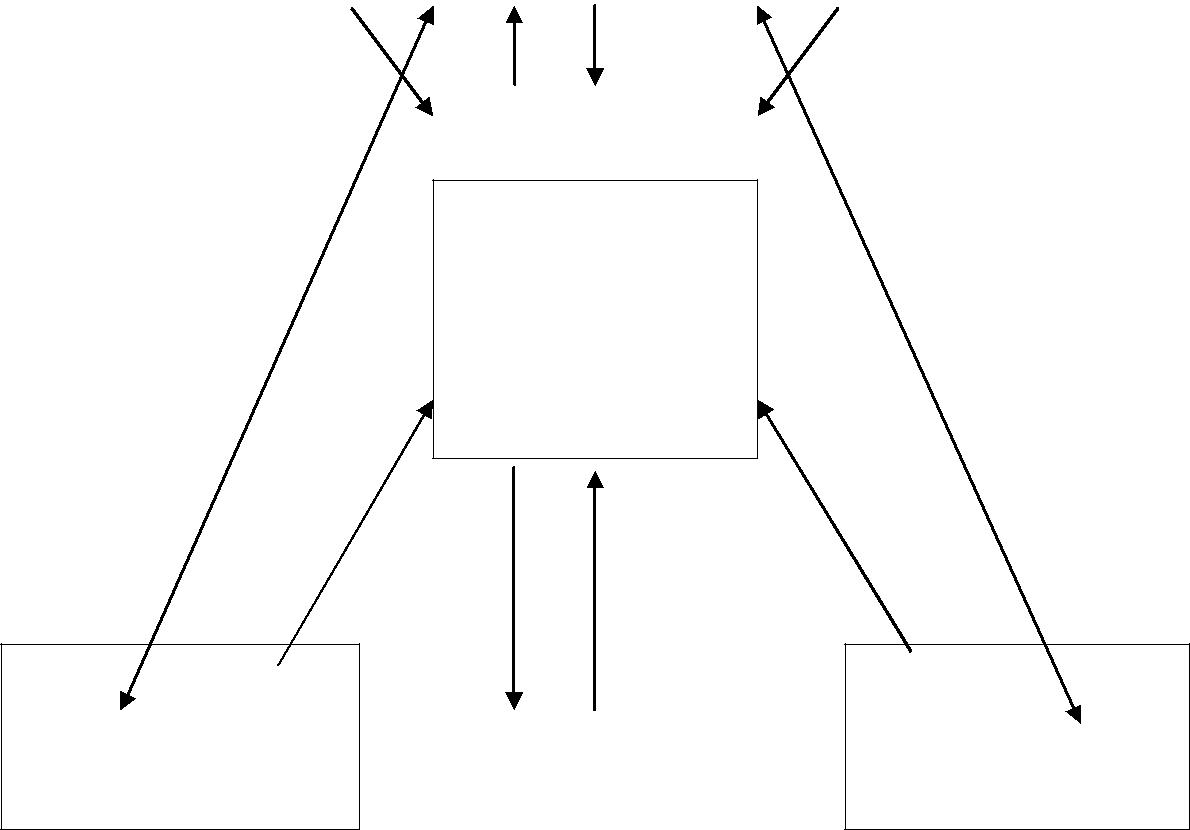 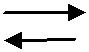 РебёнокПедагог - психологУчитель-логопед осуществляет :фронтальные (подгрупповые) логопедические компоненты непосредственно образовательной деятельности,индивидуальные коррекционные занятия.Воспитатель осуществляет: индивидуальные, подгрупповые занятия по заданию учителя-логопеда с применением дидактических игр и упражнений на развитие всех компонентов речи; экскурсии, наблюдения, экспериментальная деятельность; беседы, ознакомление с произведениями художественной литературы.Музыкальный руководитель осуществляет:музыкально-ритмические игры;упражнения на развитие слухового восприятия, двигательной памяти;этюды на развитие выразительности мимики, жеста;игры-драматизации.Специалист по ИЗО осуществляет:игры, упражнения на восприятие цвета и формы;упражнения на развитие слухового восприятия, двигательной памяти;комментирование своей деятельности (проговаривание вслух последующего действия);обсуждение характерных признаков и пропорций предметов, явлений.Специалист по ФИЗО осуществляет:игры и упражнения на развитие общей, мелкой моторики;упражнения на формирование правильного физиологического дыхания и фонационного выдоха;подвижные, спортивные игры с речевым сопровождением на закрепление навыков правильного произношения звуков;игры на развитие пространственной ориентации.Родители осуществляют:игры и упражнения на развитие артикуляционной моторики ребенка;контроль  за выполнением заданий и произношением ребенка;выполнение рекомендаций учителя-логопеда.6.4.Содержание и формы  работы с родителямиОдной из наиболее актуальных проблем логопедической работы на сегодняшний день является проблема работы с семьей, имеющей ребенка с речевыми нарушениями. Одной из причин отставания в речевом развитии является недостаточное общение ребенка со своими родителями. Многие родители ввиду своей занятости и усталости не имеют времени и желания общаться со своими детьми. Для многих детей главным источником информации становится телевизор. Молчаливое состояние членов семьи в повседневной жизни и постоянный просмотр телевизора оборачивается печальными последствиями для овладения речью ребенком.Успех коррекционного обучения во многом определяется тем, насколько четко организуется преемственность в работе логопеда и родителей. Многие родители, не компетентны в вопросах психического и речевого развития детей, поэтому так необходимо тесное сотрудничество логопеда и родителей.Консультативная работа обеспечивает непрерывность специального сопровождения детей с речевыми нарушениями и их семей по вопросам реализации, дифференцированных психолого-педагогических условий обучения, воспитания, коррекции, развития и социализации воспитанников.Цель информационно - просветительской работыРазъяснение участникам образовательного процесса – обучающимся (как имеющим, так и не имеющим недостатки в развитии), их родителям (законным представителям), педагогическим работникам — вопросов, связанных с особенностями образовательного процесса и сопровождения детей с ограниченными возможностями по разъяснению индивидуально-типологических особенностей различных категорий детей с ОВЗ.Цель совместной работы – активизировать родителей, привлечь их внимание к тем коррекционным и педагогическим задачам, которые осуществляются в работе с детьми, сделав воспитание ребенка в семье и в детском саду более последовательным и эффективным.Задачи:Установить партнерские отношения с семьей каждого воспитанника, создать атмосферу общности интересов и эмоциональной взаимоподдержки;Повысить грамотность родителей в области развивающей и коррекционной педагогики,пробудить  в них интерес и желание участвовать в воспитании и развитииего ребенка; Формировать у родителей навыки наблюдения за ребенком и умение делать правильные выводы из этих наблюдений; Помочь родителям выработать уверенный и спокойный стиль воспитания, чтобы для ребенка создать комфортность и защищенность в семье; Воспитать у родителей привычки интересоваться у педагогов процессом развития ребенка в разных видах деятельности, обращаться за помощью в вопросах коррекции и воспитания. Успешное, эффективное взаимодействие учителя-логопеда с семьёй предполагает следующие этапы взаимодействия логопеда с родителям (по В.А.Петровскому)1-й этап"Трансляция родителям положительного образа ребенка". Педагог никогда не жалуется на ребенка. Даже если он что-то натворил. Беседа проходит под девизом: "Ваш ребенок лучше всех".2-й этап"Трансляция родителям знаний о ребенке, которых они бы не могли получить в семье". Логопед сообщает об успехах и развитии ребенка, особенностях общения его с другими детьми, результатами учебной деятельности.3-й этап "Ознакомление логопеда с проблемами семьи в воспитании и обучении ребенка". На данном этапе активная роль принадлежит родителям, логопед только поддерживает диалог. Не давая оценочных суждений. Нужно помнить, что полученной от родителей информацией не следует делиться с коллегами по группе и в целом использовать ее только для организации позитивного взаимодействия.4-й этап"Совместное исследование и формирование личности ребенка". Только на этом этапе педагог, завоевавший доверие родителей при успешном проведении предыдущих этапов, может начинать осторожно давать советы родителям.Формы работы логопеда с родителями по преодолению речевых недостатков. Тестирование и анкетирование (позволяет выявлять наиболее актуальные проблемы для родителей). Дни открытых дверей. (Родители посещают индивидуальные и подгрупповые занятия, смотрят, как дети занимаются, что им необходимо закрепить дома, над чем еще поработать. При этом они не обязаны ставить в известность логопеда о своем посещении.) Консультации - практикумы. (Совместно с детьми родители малыми подгруппами разучивают артикуляционную гимнастику, учатся выполнять задания вместе с детьми в логопедических тетрадях). Родительские собрания. ("Знакомство родителей с задачами и содержанием коррекционной работы", "Совместная работа детского сада и родителей по подготовке ребенка к обучению в школе", "Развитие мелкой моторики и подготовка руки к письму", "Итоги коррекционной работы за год".) Праздники и развлечения. (Для участия привлекаются родители. В конце года родители приглашаются на итоговое занятие - праздник, где дети демонстрируют все свои знания, умения и навыки приобретенные за год.) Выпуск газет для родителей "1 апреля", «Выпускной бал». (Освещаются события группы, даются практические советы родителям).Особое место в работе с родителями занимает проектная деятельность. Доверительно-партнерские отношения между всеми участниками коррекционного процесса, успешно преодолевают не только собственно нарушения речи, психических процессов, поведения у ребенка, но и решают многие внутриличностные конфликты и проблемы родителей, создается благоприятный психоэмоциональный климат в семьях детей с отклонениями в развитии, формируются детско-родительские отношения.Заинтересованность в положительном конечном результате коррекционного процесса.Технология взаимодействия МАДОУ Детского сада № 56 и семьи  подробно отражена в Основной общеобразовательной программе дошкольного образования МАДОУ.Список литературы.Л. Б. Баряева, Т.В. Волосовец, О. П.Гаврилушкина, Г. Г. Голубеваидр.; Под. ред. проф. Л. В. Лопатиной. Примерная адаптированная основная образовательная программа для дошкольников с тяжелыми нарушениями речи/  — СПб.,2014. —386 с.Глухов В.П. Методика формирования связной монологической речи дошкольников с общим недоразвитием речи. М., 2004.Грибова О.Е. Технология организации логопедического обследования: метод. пособие / О.Е.Грибова. – М.: Айрис-пресс, 2005.О.С.Гомзяк.Развитие связной речи у шестилетних детей.-М.:Сфера,2007Диагностика нарушений речи у детей и организация логопедической работы в условиях дошкольного образовательного учреждения: Сб. методических рекомендаций. – СПб.: Детство-Пресс, 2001.Ефименкова Л.Н. Формирование речи у дошкольников. – М., 1985.Жукова И.С., Мастюкова Е.М., Филичева Т.Б. Преодоление общего недоразвития у дошкольников. – М., 1990.Иванова С. В. Повышение роли эмоционального воздействия в логопедической работе / С. В. Иванова //Логопед. – 2004. - № 4.Кондратенко И. Ю. Основные направления логопедической работы по формированию эмоциональной лексики у детей с общим недоразвитием речи старшего дошкольного возраста // Дефектология. – 2003.Коррекция нарушений речи у дошкольников: Часть 1. Организационные вопросы программно-методического обеспечения / Под. ред. Л.С. Сосковец. – М.:АРКТИ, 2005.Коррекция нарушений речи у дошкольников: Часть 2. Обучение детей с общим недоразвитием речи в условиях ДОУ / Под. ред. Л.С. Сосковец. – М.:АРКТИ, 2006.Лопатина Л.В., Серебрякова Н.В. Преодоление речевых нарушений у дошкольников. СПб., 2003.Методы обследования речи детей: Пособие по диагностике речевых нарушений / Под общ. Ред. Проф. Чиркиной. – 3-е изд., доп. – М. : АРКТИ, 2003.Миронова С. А. Развитие речи дошкольников на логопедических занятиях. – М., 1991.Н.В.Нищева. Будем говорить правильно.С.П.:Детство-Пресс,2002Е.Н.Косинова.Уроки логопеда.-М.:Эксмо.2008Программа воспитания и обучения в детском саду. Под. ред. Васильевой. – 2007.Филичева Т.Б. Коррекционное обучение и воспитание детей 5-летнего возраста с общим недоразвитием речи / Т.Б.Филичева, Г.В.Чиркина. – М., 1991.Филичева Т. Б. Программа коррекционного обучения и воспитания детей с общим недоразвитием речи 6-го года жизни / Т. Б. Филичева, Г. В. Чиркина. – М.: АПН РСФСР, 1989.Филичева Т.Б., Чиркина Г.В. Устранение общего недоразвития речи у детей дошкольного возраста: Практическое пособие. – М.: Айрис-пресс, 2004Т. Б.Филичева, Г. В.Чиркина. Программа обучения и воспитания детей с фонетико-фонематическим недоразвитием (старшая группа детского сада). Учебное пособие для логопедов и воспитателей детских садов с нарушениями речи. М.:МГОПИ,1993.-72сФиличева Т.Б., Туманова Т.В., Чиркина Г.В. Программа логопедической работы по преодолению общего недоразвития у детей Программы дошкольных образовательных учреждений компенсирующего вида для детей с нарушениями речи. — М.: Просвещение, 2010Филичева Т. Б., Чиркина Г. В. Подготовка к школе детей с общим недоразвитием речи в условиях специального детского сада: В 2 ч. Ч. I. Первый год обучения (старшая группа). Пособие для студентов дефектологических факультетов, практических работников специальных учреждений, воспитателей детских садов, родителей. М.: Альфа, 1993.Филичева Т. Б., Чиркина Г. В. Подготовка к школе детей с общим недоразвитием речи в условиях специального детского сада: В 2 ч. Ч. 2. Второй год обучения (подготовительная группа) М.: Издательство «Альфа», 1993.Использованы интернет ресурсы:  http://www.logoped.ru/skotes30.htm ;http://almanah.ikprao.ru/articles/almanah-5/defektologija; http://nsportal.ru/detskiy-sad/logopediya/2013/07/16/rabochaya-programma-vospitaniya-i-obucheniya-detey-s-narusheniyami; http://www.pedlib.ru/.Новые информационные технологии в логопедической работе/ Гаркуша Ю. Ф., Манина Е. ВПРИЛОЖЕНИЯПриложение 1Дифференциальная диагностика стертой формы дизартрии и дислалии   (По материалам М.А. Поваляевой)Приложение 2Коррекционная работа с детьми дошкольного возраста, имеющими ОНР I, II, III уровнейПланирование занятий с детьми, имеющими ОНР I уровня  Планирование занятий с детьми, имеющими ОНР II уровняПланирование занятий с детьми,имеющими ОНР III уровня1.Пояснительная записка3 2.Интеграция образовательных направлений в логопедической работе73.Формы и методы логопедической работы в группе  инклюзивной направленности в соответствии с ФГОС ДО84.Алгоритм коррекционно-логопедической деятельности учителя-логопеда135.Содержание и планирование коррекционно-образовательной  деятельности с дошкольниками, имеющими нарушения речи 5.1Содержание коррекционно-развивающей логопедической работы по преодолению фонетико-фонематического недоразвития у детей 5-6 лет с различными речевыми нарушениями 155.2Содержание коррекционно-развивающей логопедической работы по преодолению фонетико-фонематического недоразвития у детей 6-7 лет с различными речевыми нарушениями 195.3Примерный учебно - тематический план коррекционно-логопедических занятий в группе инклюзивной направленности для детей с общим недоразвитием речи III уровня (1 год обучения)275.4Примерный учебно-тематический планкоррекционно-логопедических занятий в группе инклюзивной направленности для детей старшего дошкольного возраста с общим недоразвитием речи III уровня (II год обучения), общим недоразвитием речи IV уровня306.Условия реализации программы6.1Принципы построения развивающей среды в логопедическом кабинете336.2Преемственность в планировании ООД учителя-логопеда и воспитателей6.3Модель взаимодействия субъектов коррекционно-образовательного процесса.366.4Содержание и формы работы с родителями37Список литературы40Приложения42ОбразовательноеЗадачиВид деятельностинаправлениефизическоеразвитиеРазвивать координированность и точность действий.Формировать правильную осанку при посадке за столомРасширять знания о строении артикуляционного аппарата и его функционировании.- пальчиковаягимнастика- речь с движением- физкультминутки- беседаречевое развитиеВоспитывать активное произвольное внимание кречи, совершенствовать умение вслушиваться вобращенную речь, понимать её содержание, слышатьошибки в своей и чужой речи.Учить воспринимать предметы, их свойства- игровые ситуации- мини инсценировки- автоматизацияпоставленных звуков- составлениеописательныхрассказов- автоматизацияпоставленных звуков- дидактические игрына развитие слуховогои зрительноговосприятия- игры с мозаикой,пазлами, с мелкимипредметами- пальчиковаягимнастикапознавательноеразвитиеСравнивать предметы, подбирать группу предметов по заданному признаку. Продолжать развивать мышление в упражнениях на группировку и классификацию предметов. Развивать зрительноевнимание и память в работе с разрезнымикартинками и пазлами.Совершенствовать иразвивать конструктивный праксис и мелкуюмоторику в работе с разрезными картинками,пазлами, дидактическими игрушками, играми, в пальчиковой гимнастикеРасширять представление детей о труде взрослых, прививать интерес к труду взрослых.- игровые ситуации- мини инсценировки- автоматизацияпоставленных звуков- составлениеописательныхрассказов- автоматизацияпоставленных звуков- дидактические игрына развитие слуховогои зрительноговосприятия- игры с мозаикой,пазлами, с мелкимипредметами- пальчиковаягимнастикахудожественно-эстетическоеразвитиеРазвивать умение слышать и передавать ритмический рисунок. Учить различать звучание нескольких игрушек или детских музыкальных инструментов, предметов заместителей; громкие и тихие, высокие и низкие звуки. Формировать прослеживающую функцию глаза и пальца. Развивать графомоторные навыки.Развивать в игре коммуникативные навыки.- дидактические игрыи упражнения- штриховка- настольно-печатныесоциально-коммуникативноеразвитие;Совершенствовать навыки игры в настольно-печатные дидактические игры, учить устанавливать и соблюдать правила в игре. Развивать умениеПрививать желание поддерживать порядок на своём рабочем месте. Развивать слуховое внимание и память при восприятии неречевых звуков.Учить соблюдать технику безопасности. Закреплять правила поведения на улице, с бездомными животными, с бытовыми приборами.Совершенствовать умение «оречевлять» игровую ситуацию и на этой основе развиватькоммуникативность речи.дидактические игры,театрализованныеигры;автоматизацияпоставленных звуковсоциально-коммуникативноеразвитие;Совершенствовать навыки игры в настольно-печатные дидактические игры, учить устанавливать и соблюдать правила в игре. Развивать умениеПрививать желание поддерживать порядок на своём рабочем месте. Развивать слуховое внимание и память при восприятии неречевых звуков.Учить соблюдать технику безопасности. Закреплять правила поведения на улице, с бездомными животными, с бытовыми приборами.Совершенствовать умение «оречевлять» игровую ситуацию и на этой основе развиватькоммуникативность речи.в стихах, рассказах,спонтанной речи- беседа- поручения- игры с мелкимипредметамиОсновные направления работы по развитию речи детейОсновные направления работы по развитию речи детейОсновные направления работы по развитию речи детейОсновные направления работы по развитию речи детейОсновные направления работы по развитию речи детейОсновные направления работы по развитию речи детейОсновные направления работы по развитию речи детей1. Развитие словаря: освоение значений слов и их употребление в соответствии с контекстом высказывания, с ситуацией, в которой происходит общение2.Воспитание звуковой культуры речи – развитие восприятия звуков родной речи коррекция звукопроизношения, Работа над дыханием, голосом, темпом речи.3. Коррекция слоговой структуры слова.Работа над ритмической организацией речи, звуконаполняемостью слов.3.Формирование грамматического строя речи:3.1.Морфология (изменение слов по родам, числам, падежам).3.2.Синтаксис (освоение различных типов словосочетаний и предложений)3.3.Словообразование 4.Развитие связной речи:4.1.Диалогической речи4.2.Монологической речи (рассказывания)4.3 Формирование средств выразительности речи.4.4. Развитие речевого творчества5.Формирование элементарного осознания явлений языка и речи (различение звука, слова, предложения; слоговой и звуковой анализ слов)7.Воспитание любви и интереса к художественному словуКоррекционная работаКоррекционная работаКоррекционная работаНаправление и мероприятияГруппаВремя проведенияКорректирующие упражнения для предупреждения нарушения фонематического  слуха и   восприятияВсеВ режимных моментах, разных видах деятельности  в течении годаКоммуникативные игры с использованием технологии ТРИЗ-РТВсо старшего возраста1-2 раза в неделю по 20 мин. Упражнения  по формированию речевого дыхания и просодики (средств выразительности речи)ВсеВ режимных моментах и разных видах деятельности в течении годаКоррекция звукопроизношенияСтаршая, подготовительнаяВ соответствии с расписанием занятийКоррекция лексико-грамматической  и слоговой структуры речиСтаршая, подготовительнаяВ соответствии с расписанием занятийФормирование  навыков звукового  анализаСтаршая, подготовительнаяВ соответствии с расписанием занятийФормы логопедического воздействияФормы логопедического воздействияФормы логопедического воздействияФормы логопедического воздействияФормы логопедического воздействияФормы логопедического воздействияФормы логопедического воздействияРежимные моментыСовместная деятельность педагога с детьмиСовместная деятельность педагога с детьмиСамостоятельная деятельность детейСамостоятельная деятельность детейСовместная деятельность с семьёйСовместная деятельность с семьёйФормы организации детей                                                                                 Формы                                                                                                                                  организации родителейФормы организации детей                                                                                 Формы                                                                                                                                  организации родителейФормы организации детей                                                                                 Формы                                                                                                                                  организации родителейФормы организации детей                                                                                 Формы                                                                                                                                  организации родителейФормы организации детей                                                                                 Формы                                                                                                                                  организации родителейФормы организации детей                                                                                 Формы                                                                                                                                  организации родителейФормы организации детей                                                                                 Формы                                                                                                                                  организации родителейИндивидуальные Подгрупповые   Групповые (фронтальные)Подгрупповые   Групповые (фронтальные)ИндивидуальныеГрупповые (фронтальные)ИндивидуальныеГрупповые (фронтальные)ИндивидуальныеГрупповыеПодгрупповыеИндивидуальныеГрупповыеПодгрупповыеФормы работыФормы работыФормы работыФормы работыФормы работыФормы работыФормы работыСоздание речевой коррекционно-развивающей среды Рассматривание и обсуждение иллюстраций, альбомов, картинСитуативные разговоры с детьмиСоздание ситуаций морального выбораБеседы, ответы на вопросы в ходе рассматривания предметов и объектовДиалоги с детьмиРассказывание из личного и коллективного опытаИнсценировка сказок и рассказовОбсуждение мультфильмов, передач, художественных произведений разных жанров, познавательных книг, энциклопедийНаблюдения и рассматривание предметов и объектов живой и неживой природыСоздание макетов, коллекций Составление, сочинение и заучивание сказок, стихов, загадок, рассказовОформление книг по произведениямРассматривание и обсуждение игрушек, произведений декоративно-прикладного, изобразительного искусстваИгры-имитацииИгры-драматизацииТеатрализованные игрыХороводные игрыДидактические игрыСюжетно-ролевые игрыПодвижные игрыПоощрение речевой активностиСоздание речевой коррекционно-развивающей среды Рассматривание и обсуждение иллюстраций, альбомов, картинСитуативные разговоры с детьмиСоздание ситуаций морального выбораБеседы, ответы на вопросы в ходе рассматривания предметов и объектовДиалоги с детьмиРассказывание из личного и коллективного опытаИнсценировка сказок и рассказовОбсуждение мультфильмов, передач, художественных произведений разных жанров, познавательных книг, энциклопедийНаблюдения и рассматривание предметов и объектов живой и неживой природыСоздание макетов, коллекций Составление, сочинение и заучивание сказок, стихов, загадок, рассказовОформление книг по произведениямРассматривание и обсуждение игрушек, произведений декоративно-прикладного, изобразительного искусстваИгры-имитацииИгры-драматизацииТеатрализованные игрыХороводные игрыДидактические игрыСюжетно-ролевые игрыПодвижные игрыПоощрение речевой активностиИнтегрированные логопедические занятияИгровые занятия с использованием ТРИЗ-РТВЛогоритмические занятия  Сюжетные физкультурные занятия на темы  и с использованием сказок, потешекРечевые игры и упражнения с  использованием стихов, песенок, считалок, потешекИгры-имитацииИгры-драматизацииТеатрализованные игрыХороводные игрыДидактические игрыСюжетно-ролевые игрыПодвижные игрыОбсуждение мультфильмов, передач, художественных произведений разных жанров, познавательных книг, энциклопедийАнализ сказок и рассказовИнсценировка  сказок и рассказовРабота с текстомБеседы, ответы на вопросы в ходе рассматривания предметов и объектовДиалоги с детьмиРассказывание из личного и коллективного опытаРассматривание и обсуждение иллюстраций, альбомов, картинПрослушивание и обсуждение музыкальных произведений. Составление описательных и сравнительных рассказов о предметах и объектахСоставление, заучивание и пересказ по картине и серии тематических картинСоздание ситуаций морального выбораВыставки работ детейПроектыТематические досугиТеатрализованные представленияВикториныТуристические прогулкиПраздникиЭкспериментирования с природным и рукотворным материаломРебусыКонкурсыКВНПоощрение речевой активностиИнтегрированные логопедические занятияИгровые занятия с использованием ТРИЗ-РТВЛогоритмические занятия  Сюжетные физкультурные занятия на темы  и с использованием сказок, потешекРечевые игры и упражнения с  использованием стихов, песенок, считалок, потешекИгры-имитацииИгры-драматизацииТеатрализованные игрыХороводные игрыДидактические игрыСюжетно-ролевые игрыПодвижные игрыОбсуждение мультфильмов, передач, художественных произведений разных жанров, познавательных книг, энциклопедийАнализ сказок и рассказовИнсценировка  сказок и рассказовРабота с текстомБеседы, ответы на вопросы в ходе рассматривания предметов и объектовДиалоги с детьмиРассказывание из личного и коллективного опытаРассматривание и обсуждение иллюстраций, альбомов, картинПрослушивание и обсуждение музыкальных произведений. Составление описательных и сравнительных рассказов о предметах и объектахСоставление, заучивание и пересказ по картине и серии тематических картинСоздание ситуаций морального выбораВыставки работ детейПроектыТематические досугиТеатрализованные представленияВикториныТуристические прогулкиПраздникиЭкспериментирования с природным и рукотворным материаломРебусыКонкурсыКВНПоощрение речевой активностиСамостоятельное чтение стихов,Инсценировка  сказок и рассказовХороводные игрыСюжетно-ролевые игрыПодвижные игрыРассматривание и обсуждение иллюстраций, альбомов, картинПродуктивная деятельностьДидактические игры Развивающие настольно-печатные игрыИгры по мотивам произведенийИгры с природным материаломТруд в уголке природыСамостоятельное чтение стихов,Инсценировка  сказок и рассказовХороводные игрыСюжетно-ролевые игрыПодвижные игрыРассматривание и обсуждение иллюстраций, альбомов, картинПродуктивная деятельностьДидактические игры Развивающие настольно-печатные игрыИгры по мотивам произведенийИгры с природным материаломТруд в уголке природыСоздание речевой коррекционно-развивающей среды Родительские лекторииКонсультацииПраздникиДосугиТематические неделиРассматривание и обсуждение иллюстраций, альбомов, картинЧтение и обсуждение художественныхпроизведений, методической литературыБеседыКВНВикториныСоставление тематических альбомовКоллекционированиеПродуктивная деятельность, живопись, моделированиеПроектная деятельностьБеседыДидактические игрыСюжетно-ролевые игрыПодвижные игрыСемейные ансамблиСемейные  концертные номераКоммуникативные тренингиСемейные клубыАнкетированиеВедение семейных календарейКонкурсыЭтапыОсновное содержаниеРезультатОрганизацион-ныйИсходная психолого-педагогическая и логопедическая диагностика детей с нарушениями речи.Формирование информационной готовности педагогов ДОУ и родителей к проведению эффективной коррекционно-педагогической работы с детьми.Составление индивидуальных коррекционно-речевых программ помощи ребенку с нарушениями речи в МДОУ и семье.Составление программ групповой(подгрупповой) работы с детьми, имеющими сходные структуру речевого нарушения и/или уровень речевого развития.Составление программ взаимодействия специалистов ДОУ и родителей ребенка с нарушениями речи.ОсновнойРешение задач, заложенных в индивидуальных и групповых(подгрупповых) коррекционных программах.Психолого-педагогический и логопедический мониторинг.Согласование, уточнение(при необходимости – корректировка) меры и характера коррекционно-педагогического влияния участников коррекционно-образовательного процесса.Достижение определенного позитивного эффекта в устранении у детей отклонений в речевом развитии.Заключитель-ныйОценка качества и устойчивости результатов коррекционно-речевой работы ребенком (группой детей).Определение дальнейших образовательных(коррекционно-образовательных перспектив выпускников группы для детей с нарушениями речи.Решение о прекращении логопедической работы с ребенком(группой), изменение ее характера или корректировка индивидуальных и групповых(подгрупповых) программ и продолжение логопедической работы.Логопедическая работа по преодолению фонетико-фонематического недоразвития у детей в старшей группеПериодIСентябрь, октябрь, первая полов. ноябряЗвуковая сторона речиЗвуковая сторона речиЛогопедическая работа по преодолению фонетико-фонематического недоразвития у детей в старшей группеПериодIСентябрь, октябрь, первая полов. ноябряОсновное содержание работыОсновное содержание работыРазвитие речиЛогопедическая работа по преодолению фонетико-фонематического недоразвития у детей в старшей группеПериодIСентябрь, октябрь, первая полов. ноябряПроизношение1Фонематическое восприятиеЛогопедическая работа по преодолению фонетико-фонематического недоразвития у детей в старшей группеПериодIСентябрь, октябрь, первая полов. ноября     Выработка дифференцированных движений органов артикуляционного аппарата.      Развитие речевого дыхания.                  Уточнение правильного произношения сохранных звуков: гласные — [а], [у], [и], [о], [э], [ы], согласные — [м] — [м'], [н] - [н'], [п] - [п'], [т] - [т'], [к] - [к'], [в] - [в'], [б] - [б'], [г] - [г'] и т. д.      Произнесение ряда гласных на твердой и мягкой атаке, с различной силой голоса и интонацией:  • изолированно;  • в слогах (воспроизведение звуко-слоговых рядов с различной интонацией, силой голоса, ударением; воспроизведение ритмических рисунков, предъявленных логопедом; произнесение различных сочетаний из прямых, обратных и закрытых слогов);  • в словах;  • в предложениях.   Развитие навыков употребления в речи восклицательной, вопросительной и повествовательной интонации.    Постановка отсутствующихв речи звуков (в соответствии с индивидуальными особенностями речи детей).    Автоматизация поставленных звуков:  • изолированно;  • в открытых слогах (звук в ударном слоге);  • в обратных слогах;  • в закрытых слогах;  • в стечении с согласными;  • в словах, где изучаемый звук находится в безударном слоге.     Развитие способности узнавать и различать неречевые звуки.      Развитие способности узнавать и различать звуки речи по высоте и силе голоса.       Дифференциация речевых и неречевых звуков.       Развитие слухового внимания к звуковой оболочке слова, слуховой памяти.       Различение слогов, состоящих из правильно произносимых звуков.      Знакомство детей с анализом и синтезом обратных слогов.     Преобразование слогов за счет изменения одного звука.     Различение интонационных средств выразительности в чужой речи.       Различение односложных и многосложных слов.             Выделение звука из ряда других звуков.       Выделение ударного гласного в начале слова, выделение последнего согласного звука в слове.      Выделение среднего звука в односложном слове.     Практическое усвоение понятий «гласный — согласный» звук.      Закрепление навыка употребления категории множественного числа существительных.       Закрепление навыка употребления формы родительного падежа с предлогом у.        Согласование притяжательных местоимений мой, моя, мое с существительными мужского, женского, среднего рода.      Закрепление навыка употребления категории числа и лица глаголов настоящего времени.       Закрепление навыка употребления в самостоятельной речи категорий прошедшего времени глаголов множественного числа.      Составление предложений по демонстрации действий. Объединение этих предложений в короткий текст.      Закрепление в самостоятельной речи навыка:• согласования прилагательных с существительными в роде, числе, падеже и образования относительных прилагательных;• согласования порядковых числительных с существительными.    Закрепление умения:• подбирать однокоренные слова;• образовывать сложные слова;• составлять предложения по демонстрациидействий, картине, вопросам;• распространять предложения за счет введения однородных подлежащих, сказуемых, дополнений, определений;• составлять предложения по опорным словам;• составлять предложения по картине, серии картин, пересказывать тексты, насыщенные изучаемыми звуками;• заучивать стихотворения, насыщенные изучаемыми звуками.      Закрепление знаний и умений, полученных ранее, на новом словесном материале.IВторая полов. ноября —первая полов. февраля     Продолжение работы над развитием подвижности органов артикуляционного аппарата.      Постановка отсутствующих звуков: [л], [л'], [р], [р'].      Автоматизация ранее поставленных звуков в предложениях и коротких текстах (см. развитие речи).     Автоматизация произношения вновь поставленных звуков:• изолированно;• в открытых слогах (звук в ударном слоге);• в обратных слогах;• в закрытых слогах;• в стечении с согласными;• в словах, где изучаемый звук находится в безударном слоге.     Дифференциация на слух сохранных звуков (с прого-вариванием), различающихся:• по твердости — мягкости [м] - [м'], [н] - [н'], [п] - [п'], [т] - [т'], [к] - [к'],  [д] - [д'], [в] - [в'], [б] - [6'], [г] - [г'];• по глухости — звонкости: [п] - [б], [к] - [г], [т] - [д];а также:• в обратных слогах;• в слогах со стечением двух согласных;• в словах и фразах.     Определение наличия звука в слове.     Распределение предметных картинок, названия которых включают:• дифференцируемые звуки;• определенный заданный звук.На этом же материале:• определение места звука в слове;• выделение гласных звуков в положении после согласного в слоге;• осуществление анализа и синтеза прямого слога;• выделение согласного звука в начале слова;• выделение гласного звука в конце слова.     Практическое знакомство с понятиями «твердый — мягкий звук» и «глухой — звонкий».     Формирование умения различать и оценивать правильные эталоны произношения в чужой и собственной речи.      Различение слов, близких по звуковому составу; определение количества слогов (гласных) в слове.     Дифференциация на слух сохранных звуков (без про-говаривания):• по твердости — мягкости ([м] - [м'], [н] - [н'], [п] - [п'], [т] - [т'], [к] - [к'], [ф] - [ф'], [д] - [д'], [в] - [в'], [б] - [б'], [г] - [г']);• по глухости — звонкости: [п] — [б], [к] — [г],  [т] - [д];• в обратных слогах;• в слогах со стечением двух согласных;• в словах и фразах;• составление предложений с определенным словом;• анализ двусловного предложения;• анализ предложения с       Закрепление навыка употребления категории множественного числа существительных.       Закрепление навыка употребления формы родительного падежа с предлогом у.        Согласование притяжательных местоимений мой, моя, мое с существительными мужского, женского, среднего рода.      Закрепление навыка употребления категории числа и лица глаголов настоящего времени.       Закрепление навыка употребления в самостоятельной речи категорий прошедшего времени глаголов множественного числа.      Составление предложений по демонстрации действий. Объединение этих предложений в короткий текст.      Закрепление в самостоятельной речи навыка:• согласования прилагательных с существительными в роде, числе, падеже и образования относительных прилагательных;• согласования порядковых числительных с существительными.    Закрепление умения:• подбирать однокоренные слова;• образовывать сложные слова;• составлять предложения по демонстрациидействий, картине, вопросам;• распространять предложения за счет введения однородных подлежащих, сказуемых, дополнений, определений;• составлять предложения по опорным словам;• составлять предложения по картине, серии картин, пересказывать тексты, насыщенные изучаемыми звуками;• заучивать стихотворения, насыщенные изучаемыми звуками.      Закрепление знаний и умений, полученных ранее, на новом словесном материале.IIIВторая полов. февраля — май      Автоматизация поставленных звуков в собственной речи.       Дифференциация звуков по месту образования:• [с] — [ш], [з] — [ж];• [р] - [л];• в прямых и обратных слогах;• в слогах со стечением трех согласных;• в словах и фразах;• в стихах и коротких текстах;• закрепление умений, полученных ранее, на новом речевом материале.      Составление схемы слова с выделением ударного слога.      Выбор слова к соответствующей графической схеме.            Выбор графической схемы к соответствующему слову.      Преобразование слов за счет замены одного звука или слога.      Подбор слова с заданным количеством звуков.      Определение последовательности звуков в слове (спеллинг).     Определение порядка следования звуков в слове.      Определение количества и порядка слогов в слове.      Определение звуков, стоящих перед или после определенного звука.       Составление слов из заданной последовательности звуков.     Активизация приобретенных навыков в специально организованных речевых ситуациях; в коллективных формах общения детей между собой.     Развитие детской самостоятельности при оречевлении предметно-практической деятельности  с соблюдением фонетической правильности речи.   Закрепление правильного произношения звуков.   Развитие точности и дифференцированности произвольных движений артикуляционного аппарата.     Совершенствование дикции.    Совершенствование четкого произношения слов и словосочетаний.     Совершенствование интонационной выразительности речи.    Активизация употребления в речи слов, состоящих из правильно произносимых звуков.     Повышение мотивации детей к активному употреблению в высказываниях усвоенных грамматических форм речи.   Закрепление правильного произношения звуков.   Развитие точности и дифференцированности произвольных движений артикуляционного аппарата.     Совершенствование дикции.    Совершенствование четкого произношения слов и словосочетаний.     Совершенствование интонационной выразительности речи.    Активизация употребления в речи слов, состоящих из правильно произносимых звуков.     Повышение мотивации детей к активному употреблению в высказываниях усвоенных грамматических форм речи.   Закрепление правильного произношения звуков.   Развитие точности и дифференцированности произвольных движений артикуляционного аппарата.     Совершенствование дикции.    Совершенствование четкого произношения слов и словосочетаний.     Совершенствование интонационной выразительности речи.    Активизация употребления в речи слов, состоящих из правильно произносимых звуков.     Повышение мотивации детей к активному употреблению в высказываниях усвоенных грамматических форм речи.   Закрепление правильного произношения звуков.   Развитие точности и дифференцированности произвольных движений артикуляционного аппарата.     Совершенствование дикции.    Совершенствование четкого произношения слов и словосочетаний.     Совершенствование интонационной выразительности речи.    Активизация употребления в речи слов, состоящих из правильно произносимых звуков.     Повышение мотивации детей к активному употреблению в высказываниях усвоенных грамматических форм речи.ПериодПроизношениеРазвитие речиФормирование элементарных навыков письма и чтенияСентябрь, октябрь      Индивидуальные занятия        1. Постановка и первоначальное закрепление звуков [к], [к'], [х], [х'], ОД, [ы], [с], [С], [з], [з'], [л], [л'], [ш], [ж], [р], [р'] и др. В соответствии с индивидуальными планами занятий.       2.Преодоление затруднений в произношении сложных по структуре слов, состоящих из правильно произносимых звуков.       3.Формирование грамматически правильной речи.      4.Звуковой анализ и синтез слогов и слов, чтение, письмо в случае индивидуальных затруднений.     Подгрупповыезанятия         1. Закрепление правильного произношения звуков [у], [а], [и], [п], [п'], [э], [т], [т'], [к], [к'], [м], [м'], [л'], [0], М. [х'], [j], [ы], [с].        2. Различение звуков на слух: гласных — ([у], [а], [и], [э], [о], [ы]), согласных — [п], [т], [м], [к], [д], [к'], [г], [х], [л], [л'], [j], [р], [с], [С], [з], [з'], [ц]в различных звуко -слоговых структурах и словах без проговаривания.Дифференциация правильно произносимых звуков: [к] — [х], [л'] — [j], [ы] - [и].       4. Усвоение слов различной звуко-слоговой сложности (преимущественно двух- и трехсложных) в связи с закреплением правильного произношения звуков.        Усвоение доступных ритмических моделей слов: та—та, та—та, та—та—та, та—та—та.      Определение ритмических моделей слов: вата—mama, вода—mama и т. п.        Соотнесение слова с заданной ритмической моделью.       1. Воспитание направленности внимания к изучению грамматических форм слов за счет сравнения и сопоставления: существительных единственного и множественного числа с окончаниями и, ы, а (куски, кусты, кружки, письма); различных окончаний существительных множественного числа, личных окончаний существительных множественного числа родительного падежа (много кусков, оленей, стульев, лент, окон и т. д.). Согласование глаголов единственного и множественного числа настоящего времени с существительными (залаяла собака, залаяли ... собаки); сравнение личныхокончаний глаголов настоящего времени в единственном и множественном числе (поет Валя, поют ... дети); привлечение внимания к родовой принадлежности предметов (мой ... стакан, моя... сумка).       2. Словарная работа. Привлечение внимания к образованию слов способом присоединения приставки (наливает, поливает, выливает...); способом присоединения суффиксов (мех — меховой — меховая, лимон — лимонный — лимонная); способом словосложения (пылесос, сенокос, снегопад); к словам с уменьшительно-ласкательным значением (пенек, лесок, колесико).         3. Предложение, связная речь.      Привлечение внимания к составу простого распространенного предложения с прямым дополнением (Валя читает книгу);      Выделение слов из предложений с помощью вопросов: кто? что делает? делает что?; составление предложений из слов, данных полностью или частично в начальной форме; воспитание навыка отвечать кратким (одним словом) и полным ответом на вопросы.         Составление простых распространенных предложений с использованием предлогов на, у, в, под, над, с, со по картинкам, по демонстрации действий, по вопросам.                   Объединение нескольких  предложений в небольшой рассказ.Заучивание текстов наизусть.     1. Анализ звукового состава правильно произносимых слов (в связи с формированием навыков произношения и развития фонематического восприятия).       Выделение начального гласного из слов (Аня, ива, утка), последовательное называние гласных из ряда двух — трех гласных (аи, уиа).     Анализ и синтез обратных слогов, например «ат», «ит»; выделение последнего согласного из слов («мак», «кот»).     Выделение слогообразующего гласного в позиции после согласного из слов, например: «ком», «кнут».      Выделение первого согласного в слове.     Анализ и синтез слогов («та», «ми») и слов: «суп», «кит» (все упражнения по усвоению навыков звукового анализа и синтеза проводятся в игровой форме).        2. Формирование навыка слогового чтения. Последовательное знакомство с буквами у, а, и, п, т, м, к, о, ы, с на основе четкого правильного произношения твердых и мягких звуков, постепенно отрабатываемых в соответствии с программой по формированию произношения. Выкладывание из цветных фишек и букв, чтение и письмо обратных слогов: «ат», «ит».     Выкладывание из фишек и букв, а также слитное чтение прямых слогов: «та», «му», «ми», «си» с ориентировкой на гласную букву.   Преобразовывание слогов и их письмо.    Выкладывание из букв разрезной азбукии чтение слов, например: «сом», «кит».    Постепенное усвоение терминов «звук», «буква», «слово», «слог», «гласный звук», «согласный звук», «твердый звук», «мягкий звук».Сентябрь, октябрьНоябрь, декабрь, январь, февраль   Индивидуальные занятия     1. Постановка и первоначальное закрепление звуков: [т], [б], [б'], [д], [д'], [г], [г'], [ш], [ж], [л], [р], [р'], [ц], [ч], [ш] в соответствии с индивидуальными планами и планами фронтальных занятий.2. Преодоление затруднений в произношении трудных по структуре слов, состоящих из правильно произносимых звуков (строительство, космонавт и др.).3. Формирование связной, грамматически правильной речи с учетом индивидуальных особенностей детей.   Подгрупповые   занятия      1. Закрепление правильного произношения звуков: [с] (продолжение), [с'] [з], [з'],[б], [6], [д], [д'], [г], [г'],[ш], [л], [ж], [р], [р']         2. Различение звуков на слух: [с] — [с'], [з] — [з'],[з] — [з'] - [с] — [с'], [б] — [б'] - [п] - [п'],  [Д] - [Д'] - [т] - [т'] -[г] - [г'],  - [к] -[к'] - [д] - [Д'], [ш] - [с] -[ж] — [щ], [л] — [л'] — [р] — [р'], [ж] — [з] — [ш] (без проговаривания).         3. Дифференциация правильно произносимых звуков: [с] — [с'], [з] — [з'],[б] — [п], [д] — [т], [г] — [к], [с] — [ш], [ж] — [з], [ж] — [ш], [с] — [ш] — [з] — [ж],[р] - [р'], [л] - [л'].         4. Усвоение слов сложного слогового состава (тротуар, перекресток, экскаватор и др.) в связи с закреплением правильного произношения перечисленных звуков.       5. Анализ и синтез звукового состава слов, усвоенной звуко-слоговой структуры      1. Развитие внимания к изменению грамматических форм слов в зависимости от рода, числа, падежа, времени действия             Усвоение наиболее сложных форм множественного числа существительных (пальто, торты, крылья...).       Усвоение форм множественного числа родительного падежа существительных (много — яблок, платьев).       Привлечение внимания к падежным окончаниям существительных (В лесу жила белка. Дети любовались ... белкой. Дети кормили ... белку); к согласованию прилагательных с существительными мужского и женского рода в единственном и множественном числе (большой ... мишка, большая ... кошка, большие ... кубики); к согласованию прилагательных с существительными среднего рода и сопоставлениюокончаний прилагательных мужского, женского и среднего рода в единственном и множественном числе (ой ... голубой платок; ая... голубая лента; ое ... голубое платье; ые ... голубые полотенца).Употребление сочетаний прилагательных с существительными единственного и множественного числа в составе предложения в разных падежах (В зале много... светлых ламп. Дети кормили морковкой... белого кролика. Дети давали корм... белым кроликам...). Воспитание умения в простых случаях сочетать числительные с существительными в роде, числе, падеже (Куклам сшили... два платья... пять платьев, две рубашки... пять рубашек).Сравнение и сопоставление глаголов настоящего, прошедшего и будущего времени (катаю — катал — буду катать); глаголов совершенного и несовершенного вида (красит — выкрасил).     2. Словарная работа Привлечение внимания к образованию слов (на новом лексическом материале) способом присоединения приставки (прибыл, приклеил, прибежал, приполз, прискакал; уехал, приехал, подъехал, заехал); способом присоединения суффиксов — образование относительных прилагательных (деревянный, ая, ое, ые; пластмассовый, ая, ое, ые), за счет словосложения (трехколесный, первоклассник).Формирование умения употреблять образованные слова в составе предложений в различных падежных формах (У меня нет ... стеклянной вазы. Я катался на ... трехколесном велосипеде. Грузовик подъехал к заводу). Привлечение внимания к глаголам с чередованием согласных (стричь, стригу, стрижет...). Образование уменьшительно-ласкательной формы существительных и прилагательных (У лисы длинный пушистый хвост. У зайчика коротенький пушистый хвостик).       3. Предложения Привлечение внимания к порядку слов и изменению форм слов в составе простого распространенного предложения.Составление предложений без предлогов и с предлогами на, под, над, к, у, от, с (со), из, в, по, между, за, перед, из слов в начальной форме (скамейка, под, спать, собака — Под скамейкой спит собака...). Составление предложений из «живых слов» (которые изображают дети) и распространение предложений с помощью вопросов (Миша вешает шубу — Миша вешает в шкаф меховую шубу). Составление предложений с использованием заданных словосочетаний (серенькую белочку —Дети видели в лесу серенькую белочку...; серенькой белочке — Дети дали орешков серенькой белочке...). Добавление в предложение пропущенных предлогов: кусты сирени посадили ... (перед, за) домом; елочка росла ... (у, около, возле) дома. Закрепление навыков составления полного ответа на поставленный вопрос.4. Связная речь Составление детьми предложений по результатам выполнения словесной инструкции (надо встать со стула, выйти из-за стола, подойти к большому столу, взять зеленую грузовую машину и поставить ее на среднюю полку шкафа). Развитие умения составить рассказ из предложений, данных в задуманной последовательности. Развитие умения пересказывать тексты.Заучивание наизусть прозаических и стихотворных текстов, скороговорок     1. Звуковой анализ слов Деление слов на слоги, составление слоговой схемы односложных и двухсложных слов. Звуко-слоговой анализ слов, таких, как косы, сани, суп, утка.        Составление схемы слов из полосок и фишек. Звуки гласные и согласные; твердые и мягкие. Качественная характеристика звуков.        Усвоение слогообразующей роли гласных (в каждом слоге один гласный звук).        Развитие умения находить в слове ударный гласный.       Развитие умения подбирать слова к данным схемам.       Развитие умения подбирать слова к данной модели (первый звук твердый согласный, второй — гласный, третий — мягкий согласный, четвертый — гласный и т. п.).        2. Формирование начальных навыков чтения (работа с разрезной азбукой) Последовательное усвоение букв б, в, д, э, г, ш, е, л, ж, ё, р, и.Составление слов из букв разрезной азбуки, из данных слогов, дополнение слов недостающими буквами (по следам устного анализа). Преобразование слов (суп — сук, Tama — Rama) за счет замены одной буквы. Усвоение буквенного состава слов, например: «Таня», «Яма».        3. Письмо букв и слов Усвоение следующих навыков: слова пишутся раздельно, имена людей и клички животных пишутсяс заглавной буквы. Обучение чтению предложений и текстов.       4. Звуки и буквы Определение различий и качественных характеристик звуков: «гласный — согласный», «твердый — мягкий», «звонкий — глухой».       5. СловоЗвуко-слоговой анализ слов (например: «вагон», «бумага», «кошка», «плот», «краска», «красный» и некоторых более сложных, произношение которых не расходится с написанием). Выкладывание слов из букв, выделение из слов ударного гласного.Выкладывание слов из букв разрезной азбуки после анализа и без предварительного анализа; преобразование слов за счет замены или добавления букв (мышка — мушка — мишка...; стол — столик и др.); добавление в слова пропущенных букв (ми-ка). Закрепление навыка подбора слов к звуковым схемам  или по модели. Усвоение буквенного состава слов (например: «ветка», «ели», «котенок», «елка»). Заполнение схем, обозначающих буквенный состав слова (занимательная форма подачи материала в виде: кроссвордов, шарад, загадок), выполнение упражнений.       6. Предложение Формирование умения делить на слова предложения простой конструкции без предлогов и с предлогами. Формирование умения составлять из букв разрезной азбуки предложения из 3—4 слов после устного анализа и без предварительного анализа.         7. ЧтениеУсвоение слогового чтения слов заданной сложности и отдельных более сложных (после анализа) с правильнымпроизнесением всех звуков, в меру громким, отчетливым произнесением слов. Чтение предложений. Формирование умения выполнять различные задания по дополнению предложений недостающими словами (ежик сидит... елкой). Правильное четкое слоговое чтение небольших легких текстов.Соблюдение при чтении пауз на точках. Формирование умения осмысленно отвечать на вопросы по прочитанному.Пересказ прочитанного. Закрепление навыка контроля за правильностью и отчетливостью своей речи. 8. Правописание Закрепление умения различать ударные и безударные гласные.Привлечение внимания детей к проверке безударной гласной путем изменения слов (коза — козы.).Формирование умения проверять (в простейших случаях) звонкие и глухие согласные в конце слов за счет изменения слов (зуб— зубы, мороз — морозы) и с помощью родственных слов (дуб — дубок).Привлечение внимания детей к некоторым словам, правописание которых не проверяется правилами. Простейшие случаи переноса слов. Формирование умения выкладывать и писать слова с сочетаниями «ыш», «жи». Усвоение правил написания слов и предложений: буквы в слове пишутся рядом, слова в предложении пишутся отдельно, в конце предложения ставится точка, начало предложения, имена людей, клички животных, названиягородов пишутся с заглавной буквы. Самостоятельное письмо отдельных слов и предложений доступной сложности после устного анализа.   Индивидуальные занятия     1. Постановка и первоначальное закрепление звуков: [т], [б], [б'], [д], [д'], [г], [г'], [ш], [ж], [л], [р], [р'], [ц], [ч], [ш] в соответствии с индивидуальными планами и планами фронтальных занятий.2. Преодоление затруднений в произношении трудных по структуре слов, состоящих из правильно произносимых звуков (строительство, космонавт и др.).3. Формирование связной, грамматически правильной речи с учетом индивидуальных особенностей детей.   Подгрупповые   занятия      1. Закрепление правильного произношения звуков: [с] (продолжение), [с'] [з], [з'],[б], [6], [д], [д'], [г], [г'],[ш], [л], [ж], [р], [р']         2. Различение звуков на слух: [с] — [с'], [з] — [з'],[з] — [з'] - [с] — [с'], [б] — [б'] - [п] - [п'],  [Д] - [Д'] - [т] - [т'] -[г] - [г'],  - [к] -[к'] - [д] - [Д'], [ш] - [с] -[ж] — [щ], [л] — [л'] — [р] — [р'], [ж] — [з] — [ш] (без проговаривания).         3. Дифференциация правильно произносимых звуков: [с] — [с'], [з] — [з'],[б] — [п], [д] — [т], [г] — [к], [с] — [ш], [ж] — [з], [ж] — [ш], [с] — [ш] — [з] — [ж],[р] - [р'], [л] - [л'].         4. Усвоение слов сложного слогового состава (тротуар, перекресток, экскаватор и др.) в связи с закреплением правильного произношения перечисленных звуков.       5. Анализ и синтез звукового состава слов, усвоенной звуко-слоговой структуры      1. Развитие внимания к изменению грамматических форм слов в зависимости от рода, числа, падежа, времени действия             Усвоение наиболее сложных форм множественного числа существительных (пальто, торты, крылья...).       Усвоение форм множественного числа родительного падежа существительных (много — яблок, платьев).       Привлечение внимания к падежным окончаниям существительных (В лесу жила белка. Дети любовались ... белкой. Дети кормили ... белку); к согласованию прилагательных с существительными мужского и женского рода в единственном и множественном числе (большой ... мишка, большая ... кошка, большие ... кубики); к согласованию прилагательных с существительными среднего рода и сопоставлениюокончаний прилагательных мужского, женского и среднего рода в единственном и множественном числе (ой ... голубой платок; ая... голубая лента; ое ... голубое платье; ые ... голубые полотенца).Употребление сочетаний прилагательных с существительными единственного и множественного числа в составе предложения в разных падежах (В зале много... светлых ламп. Дети кормили морковкой... белого кролика. Дети давали корм... белым кроликам...). Воспитание умения в простых случаях сочетать числительные с существительными в роде, числе, падеже (Куклам сшили... два платья... пять платьев, две рубашки... пять рубашек).Сравнение и сопоставление глаголов настоящего, прошедшего и будущего времени (катаю — катал — буду катать); глаголов совершенного и несовершенного вида (красит — выкрасил).     2. Словарная работа Привлечение внимания к образованию слов (на новом лексическом материале) способом присоединения приставки (прибыл, приклеил, прибежал, приполз, прискакал; уехал, приехал, подъехал, заехал); способом присоединения суффиксов — образование относительных прилагательных (деревянный, ая, ое, ые; пластмассовый, ая, ое, ые), за счет словосложения (трехколесный, первоклассник).Формирование умения употреблять образованные слова в составе предложений в различных падежных формах (У меня нет ... стеклянной вазы. Я катался на ... трехколесном велосипеде. Грузовик подъехал к заводу). Привлечение внимания к глаголам с чередованием согласных (стричь, стригу, стрижет...). Образование уменьшительно-ласкательной формы существительных и прилагательных (У лисы длинный пушистый хвост. У зайчика коротенький пушистый хвостик).       3. Предложения Привлечение внимания к порядку слов и изменению форм слов в составе простого распространенного предложения.Составление предложений без предлогов и с предлогами на, под, над, к, у, от, с (со), из, в, по, между, за, перед, из слов в начальной форме (скамейка, под, спать, собака — Под скамейкой спит собака...). Составление предложений из «живых слов» (которые изображают дети) и распространение предложений с помощью вопросов (Миша вешает шубу — Миша вешает в шкаф меховую шубу). Составление предложений с использованием заданных словосочетаний (серенькую белочку —Дети видели в лесу серенькую белочку...; серенькой белочке — Дети дали орешков серенькой белочке...). Добавление в предложение пропущенных предлогов: кусты сирени посадили ... (перед, за) домом; елочка росла ... (у, около, возле) дома. Закрепление навыков составления полного ответа на поставленный вопрос.4. Связная речь Составление детьми предложений по результатам выполнения словесной инструкции (надо встать со стула, выйти из-за стола, подойти к большому столу, взять зеленую грузовую машину и поставить ее на среднюю полку шкафа). Развитие умения составить рассказ из предложений, данных в задуманной последовательности. Развитие умения пересказывать тексты.Заучивание наизусть прозаических и стихотворных текстов, скороговорок     1. Звуковой анализ слов Деление слов на слоги, составление слоговой схемы односложных и двухсложных слов. Звуко-слоговой анализ слов, таких, как косы, сани, суп, утка.        Составление схемы слов из полосок и фишек. Звуки гласные и согласные; твердые и мягкие. Качественная характеристика звуков.        Усвоение слогообразующей роли гласных (в каждом слоге один гласный звук).        Развитие умения находить в слове ударный гласный.       Развитие умения подбирать слова к данным схемам.       Развитие умения подбирать слова к данной модели (первый звук твердый согласный, второй — гласный, третий — мягкий согласный, четвертый — гласный и т. п.).        2. Формирование начальных навыков чтения (работа с разрезной азбукой) Последовательное усвоение букв б, в, д, э, г, ш, е, л, ж, ё, р, и.Составление слов из букв разрезной азбуки, из данных слогов, дополнение слов недостающими буквами (по следам устного анализа). Преобразование слов (суп — сук, Tama — Rama) за счет замены одной буквы. Усвоение буквенного состава слов, например: «Таня», «Яма».        3. Письмо букв и слов Усвоение следующих навыков: слова пишутся раздельно, имена людей и клички животных пишутсяс заглавной буквы. Обучение чтению предложений и текстов.       4. Звуки и буквы Определение различий и качественных характеристик звуков: «гласный — согласный», «твердый — мягкий», «звонкий — глухой».       5. СловоЗвуко-слоговой анализ слов (например: «вагон», «бумага», «кошка», «плот», «краска», «красный» и некоторых более сложных, произношение которых не расходится с написанием). Выкладывание слов из букв, выделение из слов ударного гласного.Выкладывание слов из букв разрезной азбуки после анализа и без предварительного анализа; преобразование слов за счет замены или добавления букв (мышка — мушка — мишка...; стол — столик и др.); добавление в слова пропущенных букв (ми-ка). Закрепление навыка подбора слов к звуковым схемам  или по модели. Усвоение буквенного состава слов (например: «ветка», «ели», «котенок», «елка»). Заполнение схем, обозначающих буквенный состав слова (занимательная форма подачи материала в виде: кроссвордов, шарад, загадок), выполнение упражнений.       6. Предложение Формирование умения делить на слова предложения простой конструкции без предлогов и с предлогами. Формирование умения составлять из букв разрезной азбуки предложения из 3—4 слов после устного анализа и без предварительного анализа.         7. ЧтениеУсвоение слогового чтения слов заданной сложности и отдельных более сложных (после анализа) с правильнымпроизнесением всех звуков, в меру громким, отчетливым произнесением слов. Чтение предложений. Формирование умения выполнять различные задания по дополнению предложений недостающими словами (ежик сидит... елкой). Правильное четкое слоговое чтение небольших легких текстов.Соблюдение при чтении пауз на точках. Формирование умения осмысленно отвечать на вопросы по прочитанному.Пересказ прочитанного. Закрепление навыка контроля за правильностью и отчетливостью своей речи. 8. Правописание Закрепление умения различать ударные и безударные гласные.Привлечение внимания детей к проверке безударной гласной путем изменения слов (коза — козы.).Формирование умения проверять (в простейших случаях) звонкие и глухие согласные в конце слов за счет изменения слов (зуб— зубы, мороз — морозы) и с помощью родственных слов (дуб — дубок).Привлечение внимания детей к некоторым словам, правописание которых не проверяется правилами. Простейшие случаи переноса слов. Формирование умения выкладывать и писать слова с сочетаниями «ыш», «жи». Усвоение правил написания слов и предложений: буквы в слове пишутся рядом, слова в предложении пишутся отдельно, в конце предложения ставится точка, начало предложения, имена людей, клички животных, названиягородов пишутся с заглавной буквы. Самостоятельное письмо отдельных слов и предложений доступной сложности после устного анализа.      1. Развитие внимания к изменению грамматических форм слов в зависимости от рода, числа, падежа, времени действия             Усвоение наиболее сложных форм множественного числа существительных (пальто, торты, крылья...).       Усвоение форм множественного числа родительного падежа существительных (много — яблок, платьев).       Привлечение внимания к падежным окончаниям существительных (В лесу жила белка. Дети любовались ... белкой. Дети кормили ... белку); к согласованию прилагательных с существительными мужского и женского рода в единственном и множественном числе (большой ... мишка, большая ... кошка, большие ... кубики); к согласованию прилагательных с существительными среднего рода и сопоставлениюокончаний прилагательных мужского, женского и среднего рода в единственном и множественном числе (ой ... голубой платок; ая... голубая лента; ое ... голубое платье; ые ... голубые полотенца).Употребление сочетаний прилагательных с существительными единственного и множественного числа в составе предложения в разных падежах (В зале много... светлых ламп. Дети кормили морковкой... белого кролика. Дети давали корм... белым кроликам...). Воспитание умения в простых случаях сочетать числительные с существительными в роде, числе, падеже (Куклам сшили... два платья... пять платьев, две рубашки... пять рубашек).Сравнение и сопоставление глаголов настоящего, прошедшего и будущего времени (катаю — катал — буду катать); глаголов совершенного и несовершенного вида (красит — выкрасил).     2. Словарная работа Привлечение внимания к образованию слов (на новом лексическом материале) способом присоединения приставки (прибыл, приклеил, прибежал, приполз, прискакал; уехал, приехал, подъехал, заехал); способом присоединения суффиксов — образование относительных прилагательных (деревянный, ая, ое, ые; пластмассовый, ая, ое, ые), за счет словосложения (трехколесный, первоклассник).Формирование умения употреблять образованные слова в составе предложений в различных падежных формах (У меня нет ... стеклянной вазы. Я катался на ... трехколесном велосипеде. Грузовик подъехал к заводу). Привлечение внимания к глаголам с чередованием согласных (стричь, стригу, стрижет...). Образование уменьшительно-ласкательной формы существительных и прилагательных (У лисы длинный пушистый хвост. У зайчика коротенький пушистый хвостик).       3. Предложения Привлечение внимания к порядку слов и изменению форм слов в составе простого распространенного предложения.Составление предложений без предлогов и с предлогами на, под, над, к, у, от, с (со), из, в, по, между, за, перед, из слов в начальной форме (скамейка, под, спать, собака — Под скамейкой спит собака...). Составление предложений из «живых слов» (которые изображают дети) и распространение предложений с помощью вопросов (Миша вешает шубу — Миша вешает в шкаф меховую шубу). Составление предложений с использованием заданных словосочетаний (серенькую белочку —Дети видели в лесу серенькую белочку...; серенькой белочке — Дети дали орешков серенькой белочке...). Добавление в предложение пропущенных предлогов: кусты сирени посадили ... (перед, за) домом; елочка росла ... (у, около, возле) дома. Закрепление навыков составления полного ответа на поставленный вопрос.4. Связная речь Составление детьми предложений по результатам выполнения словесной инструкции (надо встать со стула, выйти из-за стола, подойти к большому столу, взять зеленую грузовую машину и поставить ее на среднюю полку шкафа). Развитие умения составить рассказ из предложений, данных в задуманной последовательности. Развитие умения пересказывать тексты.Заучивание наизусть прозаических и стихотворных текстов, скороговорок     1. Звуковой анализ слов Деление слов на слоги, составление слоговой схемы односложных и двухсложных слов. Звуко-слоговой анализ слов, таких, как косы, сани, суп, утка.        Составление схемы слов из полосок и фишек. Звуки гласные и согласные; твердые и мягкие. Качественная характеристика звуков.        Усвоение слогообразующей роли гласных (в каждом слоге один гласный звук).        Развитие умения находить в слове ударный гласный.       Развитие умения подбирать слова к данным схемам.       Развитие умения подбирать слова к данной модели (первый звук твердый согласный, второй — гласный, третий — мягкий согласный, четвертый — гласный и т. п.).        2. Формирование начальных навыков чтения (работа с разрезной азбукой) Последовательное усвоение букв б, в, д, э, г, ш, е, л, ж, ё, р, и.Составление слов из букв разрезной азбуки, из данных слогов, дополнение слов недостающими буквами (по следам устного анализа). Преобразование слов (суп — сук, Tama — Rama) за счет замены одной буквы. Усвоение буквенного состава слов, например: «Таня», «Яма».        3. Письмо букв и слов Усвоение следующих навыков: слова пишутся раздельно, имена людей и клички животных пишутсяс заглавной буквы. Обучение чтению предложений и текстов.       4. Звуки и буквы Определение различий и качественных характеристик звуков: «гласный — согласный», «твердый — мягкий», «звонкий — глухой».       5. СловоЗвуко-слоговой анализ слов (например: «вагон», «бумага», «кошка», «плот», «краска», «красный» и некоторых более сложных, произношение которых не расходится с написанием). Выкладывание слов из букв, выделение из слов ударного гласного.Выкладывание слов из букв разрезной азбуки после анализа и без предварительного анализа; преобразование слов за счет замены или добавления букв (мышка — мушка — мишка...; стол — столик и др.); добавление в слова пропущенных букв (ми-ка). Закрепление навыка подбора слов к звуковым схемам  или по модели. Усвоение буквенного состава слов (например: «ветка», «ели», «котенок», «елка»). Заполнение схем, обозначающих буквенный состав слова (занимательная форма подачи материала в виде: кроссвордов, шарад, загадок), выполнение упражнений.       6. Предложение Формирование умения делить на слова предложения простой конструкции без предлогов и с предлогами. Формирование умения составлять из букв разрезной азбуки предложения из 3—4 слов после устного анализа и без предварительного анализа.         7. ЧтениеУсвоение слогового чтения слов заданной сложности и отдельных более сложных (после анализа) с правильнымпроизнесением всех звуков, в меру громким, отчетливым произнесением слов. Чтение предложений. Формирование умения выполнять различные задания по дополнению предложений недостающими словами (ежик сидит... елкой). Правильное четкое слоговое чтение небольших легких текстов.Соблюдение при чтении пауз на точках. Формирование умения осмысленно отвечать на вопросы по прочитанному.Пересказ прочитанного. Закрепление навыка контроля за правильностью и отчетливостью своей речи. 8. Правописание Закрепление умения различать ударные и безударные гласные.Привлечение внимания детей к проверке безударной гласной путем изменения слов (коза — козы.).Формирование умения проверять (в простейших случаях) звонкие и глухие согласные в конце слов за счет изменения слов (зуб— зубы, мороз — морозы) и с помощью родственных слов (дуб — дубок).Привлечение внимания детей к некоторым словам, правописание которых не проверяется правилами. Простейшие случаи переноса слов. Формирование умения выкладывать и писать слова с сочетаниями «ыш», «жи». Усвоение правил написания слов и предложений: буквы в слове пишутся рядом, слова в предложении пишутся отдельно, в конце предложения ставится точка, начало предложения, имена людей, клички животных, названиягородов пишутся с заглавной буквы. Самостоятельное письмо отдельных слов и предложений доступной сложности после устного анализа.IIIМарт, апрель, май, июньИндивидуальные занятия Окончательное исправление всех недостатков речи в соответствии с индивидуальными особенностями детей. Подгрупповые занятия1) Закрепление правильного произношения [ц], [ч], [щ] и всех ранее пройденных звуков.2) Различение на слух:[Ч] _ [Т'] _ [ц] - [т'] - [с], [щ] -[ч] - [С'] - [ш].3) Дифференциация правильно произносимых звуков: [ч] — [т'], [ч] — [с'], [ц] - [с], [щ] - [ш], [щ] -[ч], [щ] - [с'].4) Усвоение многосложных слов в связи с закреплением правильного произношения всех звуков речи(учительница, часовщик, электрический), употребление их в самостоятельной речи. 5) Анализ слов сложного звуко-слогового состава.1. Развитие внимания к изменению грамматических форм слова в зависимости от рода, числа, падежа, времени действияЗакрепление полученных ранее навыков.2. Словарная работа Закрепление (на новом лексическом материале) полученных навыков образования слов за счет присоединения приставки или суффикса,за счет словосложения. Образование существительных, обозначающих лица по их деятельности, профессии (учитель, учительница, ученик; футбол, футболист). Формирование умения использовать образованные слова в составе предложений.Развитие умения подбирать родственные слова (снег, снежок, снеговик, Снегурочка, снежный...). Образование уменьшительно-ласкательной формы существительных и прилагательных (на усложненном лексическом материале). Привлечение внимания к многозначности слов (иголка для шитья, иголки у ежа, иголки у елки).       3. Предложения Закрепление (на новом лексическом материале) навыков составления и распространения предложений. Умение пользоваться предложениями с предлогами «из-под», «из-за»: кот вылез... (из-под) стола. Привлечение внимания к предложениям с однороднымичленами (Дети бегали. Дети прыгали. Дети бегали и прыгали).Составление предложений по опорным словам, например: мальчик, рисовать, краски. Составление сложноподчиненных предложений (по образцу, данному логопедом) с союзами «чтобы», «потому что», «если» и др. (Мы сегодня не пойдем гулять, потому что идет дождь. Если завтра ко мне придут гости, я испеку пирог...); с относительным местоимением «который» (Роме понравился конструктор. Конструктор подарил ему брат. Роме понравился конструктор, который подарил ему брат).       4. Связная речь Закрепление всех полученных ранее навыков. Воспитание умения использовать при пересказе сложные предложения. Развитие умения связно и последовательно пересказы-вать текст, пользуясь фонетически и грамматически правильной выразительной речью. Формирование навыка составления рассказа по картинке, по серии картин. Заучивание наизусть прозаических и стихотворных текстов, скороговорок.      1. Звуки и буквы Дальнейшее развитие навыков различения звуков. Усвоение букв ь, ч, ц, ф, щ, ъ (24—31 недели обучения). Закрепление и дальнейшее развитие навыка использования при письме ранее пройденных букв е, ё и усвоение букв ю, я. Усвоение буквы ь (как знака мягкости) на базе отчетливого произнесения и сравнения твердых и мягких звуков.Усвоение букв ь, ъ (разделительный ъ и ъ знак) на основе отчетливого произношения и сравнения на слух сочетаний, например: ля-лъя.        2. СловоЗакрепление навыка звуко-слогового анализа словразличной сложности, произношение которых не расходится с написанием. Подбор слов по схемам и моделям.Проведение в занимательной форме упражнений в определении звукового состава слов.Усвоение буквенного состава слов различной сложности. Дальнейшее усвоение навыков выкладывания и письма слов с буквами я, е, ё, й. Развитие умения выкладывать и писать слова с буквами ь (как знак мягкости), ю. Умение выкладывать и писать слова с сочетанием «ча», «чу», «ща», «щу». Проведение в занимательной форме (загадки, кроссворды, ребусы) постоянно усложняющихся упражнений, направленных на определение буквенного состава слов.        3. Предложение Выкладывание из    букв разрезной азбуки небольших (3—5 слов) предложений с предварительным орфографическим и звуковым анализом и самостоятельно. Выделение в предложении отдельных слов, написание которых требует применения правил (У Маши болит зуб).        4. ЧтениеДальнейшее развитие навыков чтения.Правильное слоговое чтение небольших рассказов с переходом на чтение целыми словами.Закрепление умения давать точные ответы по прочитанному, ставить вопросы к несложному тексту, пересказывать прочитанные тексты. Заучивание наизусть стихотворений, скороговорок, загадок. В летний период проводится работа по дальнейшему развитию навыкаопределения буквенного состава слов, различные упражнения в занимательной форме, выкладывание из букв разрезной азбуки и письмо слов и предложений с использованием всех полученных ранее знаний и навыков, закрепление навыков описывания, дальнейшее развитие навыков чтения, формирование навыка сознательного слитного чтения.МесяцНеделя№Тема компонента непосредственно образовательной деятельностиЛексическая темаКоличество теоретических /длительность (мин)Количество теоретических /длительность (мин)Количество практических/длительность (мин)Сентябрь1 – 2 Обследование детейОбследование детейОбследование детейОбследование детейОбследование детейОбследование детейСентябрь31Звуки речиРечевые органыРечевые органы1/25Сентябрь32Развитие слухового внимания. Практическое усвоение понятия «слово», дифференциация «звук» - «слово» Мой город ХимкиМой детский сад. Мой город ХимкиМой детский сад. 1/101/15Сентябрь43Понятия предмет и действие.Я – человек. Я – человек. 1/101/15Сентябрь44Звук О.Я – человек. Я – человек. 1/101/15Октябрь15Звук А. Природа. Что это? Времена года. Осень. Лес. Грибы: съедобные, несъедобные.Природа. Что это? Времена года. Осень. Лес. Грибы: съедобные, несъедобные.1/101/15Октябрь16Одушевленные и неодушевленные существительные.Природа. Что это? Времена года. Осень. Лес. Грибы: съедобные, несъедобные.Природа. Что это? Времена года. Осень. Лес. Грибы: съедобные, несъедобные.1/101/15Октябрь27Звук И.Осень. Огород. Овощи. Труд в природе осенью.Осень. Огород. Овощи. Труд в природе осенью.1/101/15Октябрь28Существительные с уменьшительно-ласкательным значением.Осень. Огород. Овощи. Труд в природе осенью.Осень. Огород. Овощи. Труд в природе осенью.1/101/15Октябрь39Звук П, ПЬСад – фрукты. Ягоды.Сад – фрукты. Ягоды.1/101/15Октябрь310Именительный падеж множественного числа существительных.Сад – фрукты. Ягоды.Сад – фрукты. Ягоды.1/101/15Октябрь411Звук Т ТЬЗолотая осень. Листопад Сезонные изменения.Золотая осень. Листопад Сезонные изменения.1/101/15Октябрь412III лицо единственного и множественного числа глаголовнастоящего времени.Золотая осень. Листопад Сезонные изменения.Золотая осень. Листопад Сезонные изменения.1/101/15Ноябрь113Существительные с уменьшительно-ласкательным значением.Деревья. Листья.  Лес   и парк . Лес смешанный, хвойный. Профессия «лесничий».Деревья. Листья.  Лес   и парк . Лес смешанный, хвойный. Профессия «лесничий».1/101/15Ноябрь114Звук К, КЬ.Деревья. Листья.  Лес   и парк . Лес смешанный, хвойный. Профессия «лесничий».Деревья. Листья.  Лес   и парк . Лес смешанный, хвойный. Профессия «лесничий».1/101/15Ноябрь215Притяжательные местоимения мой, моя.Наша Родина-Россия. Герб. Гимн. Флаг.Наша Родина-Россия. Герб. Гимн. Флаг.1/101/15Ноябрь216Звуки К – Т.Наша Родина-Россия. Герб. Гимн. Флаг.Наша Родина-Россия. Герб. Гимн. Флаг.1/101/15Ноябрь317Глаголы прошедшего времени единственного числаПтицы. Особенности. Где живут, чем питаются. Перелетные птицы. Почему улетают?.Птицы. Особенности. Где живут, чем питаются. Перелетные птицы. Почему улетают?.1/101/15Ноябрь318Звук МПтицы. Особенности. Где живут, чем питаются. Перелетные птицы. Почему улетают?.Птицы. Особенности. Где живут, чем питаются. Перелетные птицы. Почему улетают?.1/101/15Ноябрь419Винительный падеж единственного числа существительных. Понятие предложение.Домашние животные и птицы Продукты питания (молочные, мясные) Домашние животные и птицы Продукты питания (молочные, мясные) 1/101/15Ноябрь420Звук Х.Домашние животные и птицы Продукты питания (молочные, мясные) Домашние животные и птицы Продукты питания (молочные, мясные) 1/101/15Декабрь121Звук У.Животные наших лесов. Животные наших лесов. 1/101/15Декабрь122Родительный падеж единственного числа существительных без предлогов и с предлогом У.Животные наших лесов. Животные наших лесов. 1/101/15Декабрь223Звук Ы.Дом, в котором я живу..Профессия «Спасатель».Дом, в котором я живу..Профессия «Спасатель».1/101/15Декабрь224Приставочные глаголы.Дом, в котором я живу..Профессия «Спасатель».Дом, в котором я живу..Профессия «Спасатель».1/101/15Декабрь325Количественные числительные два, две.Как люди к зиме готовятся. Одежда и обувь. Головные уборы.Из чего одежду шьют?Как люди к зиме готовятся. Одежда и обувь. Головные уборы.Из чего одежду шьют?1/101/15Декабрь326Звуки С, СЬ.Как люди к зиме готовятся. Одежда и обувь. Головные уборы.Из чего одежду шьют?Как люди к зиме готовятся. Одежда и обувь. Головные уборы.Из чего одежду шьют?1/101/15Декабрь427Звуки З, ЗЬ.Зима. Зимние заботы и забавыЗима. Зимние заботы и забавы1/101/15Декабрь428Предлог НА.Зима. Зимние заботы и забавыЗима. Зимние заботы и забавы1/101/15Январь229Звуки Н, Н’.Новогодний праздник.Новогодний праздник.1/101/15Январь230Предлоги НА, СНовогодний праздник.Новогодний праздник.1/101/15Январь331Звук ЛЬ  ЛЬ-ИЗимующие птицы.Зимующие птицы.1/101/15Январь332Предлог ПОДЗимующие птицы.Зимующие птицы.1/101/15Январь433Звуки Б, БЬ.Квартира. Кухня. Безопасное поведение на кухне Посуда, виды, материал.Квартира. Кухня. Безопасное поведение на кухне Посуда, виды, материал.1/101/15Январь434Звуки Б, БЬ, П, ПЬ.Квартира. Кухня. Безопасное поведение на кухне Посуда, виды, материал.Квартира. Кухня. Безопасное поведение на кухне Посуда, виды, материал.1/101/15Февраль135Предлоги НА, ПОДКвартира.. Название комнат в квартире. Пожарная безопасность МебельКвартира.. Название комнат в квартире. Пожарная безопасность Мебель1/101/15Февраль136Звук В.Квартира.. Название комнат в квартире. Пожарная безопасность МебельКвартира.. Название комнат в квартире. Пожарная безопасность Мебель1/101/15Февраль237Звук Д.Профессии. Трудовые действия.Профессии. Трудовые действия.1/101/15Февраль238Родительный падеж множественного числа существительных.Профессии. Трудовые действия.Профессии. Трудовые действия.1/101/15Февраль339Звук ДЬ. Звуки Д – ДЬ.Транспорт: Правила дорожного движения.Транспорт: Правила дорожного движения.1/101/15Февраль340Предлог В.Транспорт: Правила дорожного движения.Транспорт: Правила дорожного движения.1/101/15Февраль441Звуки Г, ГЬ.Защитники ОтечестваЗащитники Отечества1/101/15Февраль442Звуки Г, Г’.Защитники ОтечестваЗащитники Отечества1/101/15Март143Звук Ш.Зима-(обобщение).Зима-(обобщение).1/101/15Март144Понятие «признак».Зима-(обобщение).Зима-(обобщение).1/101/15Март245Дифференциация звуков С— Ш.Дом. (Семья).Дом. (Семья).1/101/15Март246Признаки предметов, выраженные прилагательнымиДом. (Семья).Дом. (Семья).1/101/15Март347Звук Л, ЛЬ.Ателье. Швея (закройщица).Ателье. Швея (закройщица).1/101/15Март348Дифференциация предлогов В и НА.Ателье. Швея (закройщица).Ателье. Швея (закройщица).1/101/15Март449Звук Ж.Перелетные птицы.Перелетные птицы.1/101/15Март450Относительные прилагательные.Перелетные птицы.Перелетные птицы.1/101/15Апрель 151Дифференциация звуков З— Ж.Весна. Весенние сельскохозяйственные работы.Весна. Весенние сельскохозяйственные работы.1/101/15Апрель 152Предлог ЗА.Весна. Весенние сельскохозяйственные работы.Весна. Весенние сельскохозяйственные работы.1/101/15Апрель 253Звук Р, РЬ.Неделя науки. День космонавтикиНеделя науки. День космонавтики1/101/15Апрель 254Относительные прилагательные.Неделя науки. День космонавтикиНеделя науки. День космонавтики1/101/15Апрель 355Дифференциация звуков Р — Л.Речные, озёрные и аквариумные рыбы.Речные, озёрные и аквариумные рыбы.1/101/15Апрель 356Предлоги К и ОТ.Речные, озёрные и аквариумные рыбы.Речные, озёрные и аквариумные рыбы.1/101/15Апрель 457Притяжательные прилагательные с суффиксом -ин-Дикие животные жарких  и холодных стран и их детёнышиДикие животные жарких  и холодных стран и их детёныши1/101/15Апрель 458Звук Ч.Дикие животные жарких  и холодных стран и их детёнышиДикие животные жарких  и холодных стран и их детёныши1/101/15Май159Относительные прилагательные.Скоро лето.День ПобедыСкоро лето.День Победы1/101/15Май160Звук Ц.Скоро лето.День ПобедыСкоро лето.День Победы1/101/15Май261Дифференциация звуков Ц — С.Насекомые.Насекомые.1/101/15Май262Относительные прилагательные.Насекомые.Насекомые.1/101/15Май363Звук Щ.День Земли. Первоцветы. Цветы садовые и полевые..День Земли. Первоцветы. Цветы садовые и полевые..1/101/15Май364Дифференциация звуков Щ — С — СЬ. День Земли. Первоцветы. Цветы садовые и полевые..День Земли. Первоцветы. Цветы садовые и полевые..1/101/15Май465Притяжательные прилагательные с суффиксом  -й -(на  -ий,-ья,-ье,-ьи).Времена года.Времена года.1/101/15Май466Звуки Ф и ФЬ.Времена года.Времена года.1/101/15ИтогоИтогоИтогоИтогоИтогоИтого11 ч 15 мин(675 мин) 16 ч 15 мин(975 мин)МесяцНеделя№Тема компонента непосредственно образовательной деятельностиТема компонента непосредственно образовательной деятельностиТема компонента непосредственно образовательной деятельностиЛексические темыЛексические темыКоличество теоретических /длительность (мин)Количество теоретических /длительность (мин)Количество практических/длительность (мин)Сентябрь1 - 2Обследование детейОбследование детейОбследование детейОбследование детейОбследование детейОбследование детейОбследование детейОбследование детейОбследование детейСентябрь311Звук, слово, предложение..Город, улица..Дифференцирование понятий: «улица, проспект, площадь ». Дорожная безопасность. Здоровье .  .Город, улица..Дифференцирование понятий: «улица, проспект, площадь ». Дорожная безопасность. Здоровье .  1/301/30Сентябрь322Понятия «слово», «предложение» Различение одушевленных и неодушевленных предметов..Город, улица..Дифференцирование понятий: «улица, проспект, площадь ». Дорожная безопасность. Здоровье .  .Город, улица..Дифференцирование понятий: «улица, проспект, площадь ». Дорожная безопасность. Здоровье .  1/151/151/151/15Сентябрь433Звук У, буква У.Вот и осень в городе родном. Прощанье с летом. Природа живая и неживая. Вот и осень в городе родном. Прощанье с летом. Природа живая и неживая. 1/151/151/151/15Сентябрь444Именительный падеж множественного числа существительных.Вот и осень в городе родном. Прощанье с летом. Природа живая и неживая. Вот и осень в городе родном. Прощанье с летом. Природа живая и неживая. 1/151/151/151/15Октябрь155Звук А, Буква А.Ранняя осень. Грибы.Родственные слова: «Грибница, грибник, грибной (дождик, суп)»Ранняя осень. Грибы.Родственные слова: «Грибница, грибник, грибной (дождик, суп)»1/151/151/151/15Октябрь166Работа над фразой. Составление 4-словных предложений с введением одного определенияРанняя осень. Грибы.Родственные слова: «Грибница, грибник, грибной (дождик, суп)»Ранняя осень. Грибы.Родственные слова: «Грибница, грибник, грибной (дождик, суп)»1/151/151/151/15Октябрь277Звук И, буква И.Дары природы. Овощи. Здоровье.  Труд взрослых на полях и в огородахДары природы. Овощи. Здоровье.  Труд взрослых на полях и в огородах1/151/151/151/15Октябрь288Приставочные глаголы.Дары природы. Овощи. Здоровье.  Труд взрослых на полях и в огородахДары природы. Овощи. Здоровье.  Труд взрослых на полях и в огородах1/151/151/151/15Октябрь399Звуки П – ПЬ Буква П.Родная природа Лес и парк. Лиственные и хвойные деревья  Травы. Кустарники.Деревья. Здоровье. БезопасностьРодная природа Лес и парк. Лиственные и хвойные деревья  Травы. Кустарники.Деревья. Здоровье. Безопасность1/151/151/151/15Октябрь31010Предлоги В, НА, ПОД.Родная природа Лес и парк. Лиственные и хвойные деревья  Травы. Кустарники.Деревья. Здоровье. БезопасностьРодная природа Лес и парк. Лиственные и хвойные деревья  Травы. Кустарники.Деревья. Здоровье. Безопасность1/151/151/151/15Октябрь41111Звуки Т – ТЬ Буква Т.Родная природа Дикорастущие и культурные растения. ЯгодыРодная природа Дикорастущие и культурные растения. Ягоды1/151/151/151/15Октябрь41212Предлоги В, НА, ПОД.Родная природа Дикорастущие и культурные растения. ЯгодыРодная природа Дикорастущие и культурные растения. Ягоды1/151/151/151/15Октябрь51313Звуки К – КЬ. Буква К.Перелётные птицы. («Водоплавающие птицы». «Подготовка к отлёту».)Перелётные птицы. («Водоплавающие птицы». «Подготовка к отлёту».)1/151/151/151/15Октябрь51414Глаголы совершенного и несовершенного вида.Перелётные птицы. («Водоплавающие птицы». «Подготовка к отлёту».)Перелётные птицы. («Водоплавающие птицы». «Подготовка к отлёту».)1/151/151/151/15Ноябрь11515Звуки П – Т – К.Родная природа. Птицы: лесные, береговые, водоплавающие,Родная природа. Птицы: лесные, береговые, водоплавающие,1/151/151/151/15Ноябрь11616Дательный падеж множественного числа существительных Родная природа. Птицы: лесные, береговые, водоплавающие,Родная природа. Птицы: лесные, береговые, водоплавающие,1/151/151/151/15Ноябрь21717Звук и буква О.Наша Родина – Россия. Понятия «рождение, родные, народ» (к Дню народного единства)Наша Родина – Россия. Понятия «рождение, родные, народ» (к Дню народного единства)1/151/151/151/15Ноябрь21818Согласование местоимений НАШ, НАША, НАШИ с существительными.Наша Родина – Россия. Понятия «рождение, родные, народ» (к Дню народного единства)Наша Родина – Россия. Понятия «рождение, родные, народ» (к Дню народного единства)1/151/151/151/15Ноябрь31919Звуки Х-ХЬ. Буква Х.Поздняя осень. Птицы. Лесные, Городские  Зимующие. Кто к кормушке прилетит?Поздняя осень. Птицы. Лесные, Городские  Зимующие. Кто к кормушке прилетит?1/151/151/151/15Ноябрь32020Составление предложений с введением нескольких определений и объединение их в рассказ.Поздняя осень. Птицы. Лесные, Городские  Зимующие. Кто к кормушке прилетит?Поздняя осень. Птицы. Лесные, Городские  Зимующие. Кто к кормушке прилетит?1/151/151/151/15Ноябрь42121Звук и буква Ы.Родная природа Домашние животные  и Птицы в городе и в деревне. Называние  семей птиц и животных.Родная природа Домашние животные  и Птицы в городе и в деревне. Называние  семей птиц и животных.1/151/151/151/15Ноябрь42222Предлоги В, ИЗ.Родная природа Домашние животные  и Птицы в городе и в деревне. Называние  семей птиц и животных.Родная природа Домашние животные  и Птицы в городе и в деревне. Называние  семей птиц и животных.1/151/151/151/15Декабрь12323Звуки  М-МЬ. Буква М.Родная природа. Дикие животные России. (названия, детёныши, жилища, питание, подготовка к зиме)Родная природа. Дикие животные России. (названия, детёныши, жилища, питание, подготовка к зиме)1/151/151/151/15Декабрь12424Творительный падеж множественного числа существительных.Родная природа. Дикие животные России. (названия, детёныши, жилища, питание, подготовка к зиме)Родная природа. Дикие животные России. (названия, детёныши, жилища, питание, подготовка к зиме)1/151/151/151/15Декабрь22525Звуки С – СЬ. Буква С.Зима. Сезонные изменения. Природа живая и не живая.  Зимние виды спорта. Готовность людей к зиме. Здоровье. Безопасность. Кто такие спасатели (служба МЧС).Зима. Сезонные изменения. Природа живая и не живая.  Зимние виды спорта. Готовность людей к зиме. Здоровье. Безопасность. Кто такие спасатели (служба МЧС).1/151/151/151/15Декабрь22626Относительные прилагательные.Зима. Сезонные изменения. Природа живая и не живая.  Зимние виды спорта. Готовность людей к зиме. Здоровье. Безопасность. Кто такие спасатели (служба МЧС).Зима. Сезонные изменения. Природа живая и не живая.  Зимние виды спорта. Готовность людей к зиме. Здоровье. Безопасность. Кто такие спасатели (служба МЧС).1/151/151/151/15Декабрь32727Звук и буква Н.Народная культура и традиции России.Народная культура и традиции России.1/151/151/151/15Декабрь32828Предложный падеж множественного числа существительныхНародная культура и традиции России.Народная культура и традиции России.1/151/151/151/15Декабрь42929Звуки З – ЗЬ. Буква З.Я и моя семья. Семейные праздники. Новый год. (Рождество).Я и моя семья. Семейные праздники. Новый год. (Рождество).1/151/151/151/15Декабрь43030Согласование числительного и существительного в падежах.Я и моя семья. Семейные праздники. Новый год. (Рождество).Я и моя семья. Семейные праздники. Новый год. (Рождество).1/151/151/151/15Январь33131Звуки С – З.Дом, где я живу. (особенности, адрес, понятие «уютный дом») Квартира. Комната. Мебель.(название, материалы, производство)  Пожарная безопасностьДом, где я живу. (особенности, адрес, понятие «уютный дом») Квартира. Комната. Мебель.(название, материалы, производство)  Пожарная безопасность1/151/151/151/15Январь33232Работа над фразой. Сложносочиненное предложение с союзом А.Дом, где я живу. (особенности, адрес, понятие «уютный дом») Квартира. Комната. Мебель.(название, материалы, производство)  Пожарная безопасностьДом, где я живу. (особенности, адрес, понятие «уютный дом») Квартира. Комната. Мебель.(название, материалы, производство)  Пожарная безопасность1/151/151/151/15Январь43333Звуки Б—БЬ. Буква Б.Кухня. Электроприборы.Безопасность.Посуда. Столовая. Сервировка стола.. Правила поведения за столом.Продукты питания.Кухня. Электроприборы.Безопасность.Посуда. Столовая. Сервировка стола.. Правила поведения за столом.Продукты питания.1/151/151/151/15Январь43434Родительный падеж множественного числа существительных.Кухня. Электроприборы.Безопасность.Посуда. Столовая. Сервировка стола.. Правила поведения за столом.Продукты питания.Кухня. Электроприборы.Безопасность.Посуда. Столовая. Сервировка стола.. Правила поведения за столом.Продукты питания.1/151/151/151/15Февраль13535Звуки П – Б.Сезонная одежда,  обувь, головные уборы. Ателье. Одежда Древней РусиСезонная одежда,  обувь, головные уборы. Ателье. Одежда Древней Руси1/151/151/151/15Февраль13636Родительный падеж множественного числа существительныхСезонная одежда,  обувь, головные уборы. Ателье. Одежда Древней РусиСезонная одежда,  обувь, головные уборы. Ателье. Одежда Древней Руси1/151/151/151/15Февраль23737Звук и буква В.Химки – вековые ворота Москвы. Улицы и дороги.  ТранспортХимки – вековые ворота Москвы. Улицы и дороги.  Транспорт1/151/151/151/15Февраль23838Притяжательные прилагательные.Химки – вековые ворота Москвы. Улицы и дороги.  ТранспортХимки – вековые ворота Москвы. Улицы и дороги.  Транспорт1/151/151/151/15Февраль33939Звук и буква Д.День защитника отечества. Военные профессии. День Защитника Отечества.. Война и воины в истории страны.День защитника отечества. Военные профессии. День Защитника Отечества.. Война и воины в истории страны.1/151/151/151/15Февраль34040Согласование прилагательных и числительных с существительными в падежах.День защитника отечества. Военные профессии. День Защитника Отечества.. Война и воины в истории страны.День защитника отечества. Военные профессии. День Защитника Отечества.. Война и воины в истории страны.1/151/151/151/15Февраль44141Звуки Т – Д. Буквы Т, Д.Профессии «пожарный, врач скорой помощи, милиционер».Профессии учреждений бытового обслуживания. Моя будущая профессия.Профессии «пожарный, врач скорой помощи, милиционер».Профессии учреждений бытового обслуживания. Моя будущая профессия.1/151/151/151/15Февраль44242Работа над фразой. Сложноподчиненное предложение с союзом ПОТОМУ ЧТО.Профессии «пожарный, врач скорой помощи, милиционер».Профессии учреждений бытового обслуживания. Моя будущая профессия.Профессии «пожарный, врач скорой помощи, милиционер».Профессии учреждений бытового обслуживания. Моя будущая профессия.1/151/151/151/15Март 14343Звук Г – ГЬ. и буква Г.Ранняя весна. Признаки весны. Международный женский день.Ранняя весна. Признаки весны. Международный женский день.1/151/151/151/15Март 14444Дифференциация предлогов ИЗ – С/СО.Ранняя весна. Признаки весны. Международный женский день.Ранняя весна. Признаки весны. Международный женский день.1/151/151/151/15Март 24545Звуки Г – К.Какие бывают книги. Профессия: поэт, писатель. Что такое библиотека. Правила работы с книгой.Какие бывают книги. Профессия: поэт, писатель. Что такое библиотека. Правила работы с книгой.1/151/151/151/15Март 24646Обучение самостоятельной постановке вопросовКакие бывают книги. Профессия: поэт, писатель. Что такое библиотека. Правила работы с книгой.Какие бывают книги. Профессия: поэт, писатель. Что такое библиотека. Правила работы с книгой.1/151/151/151/15Март 34747Звук и буква Э.«Животный мир морей и океанов». «Речные, аквариумные рыбы».«Животный мир морей и океанов». «Речные, аквариумные рыбы».1/151/151/151/15Март 34848Родственные слова.«Животный мир морей и океанов». «Речные, аквариумные рыбы».«Животный мир морей и океанов». «Речные, аквариумные рыбы».1/151/151/151/15Март 44949Звук Л – ЛЬ и буква Л.Живая природа Животные жарких стран.Живая природа Животные жарких стран.1/151/151/151/15Март 45050Предлоги НАД и ПОД.Живая природа Животные жарких стран.Живая природа Животные жарких стран.1/151/151/151/15Март 55151Звук Ш, буква Ш.Игрушки. Народная культура и традиции России. Быт семьи в Древней Руси.Игрушки. Народная культура и традиции России. Быт семьи в Древней Руси.1/151/151/151/15Март 55252Предлог ИЗ-ПОД.Игрушки. Народная культура и традиции России. Быт семьи в Древней Руси.Игрушки. Народная культура и традиции России. Быт семьи в Древней Руси.1/151/151/151/15Апрель15353Звуки С – Ш.Весна - красна. Сезонные изменения. Первоцветы. Международный день птиц.Весна - красна. Сезонные изменения. Первоцветы. Международный день птиц.1/151/151/151/15Апрель15454Несклоняемые существительные.Весна - красна. Сезонные изменения. Первоцветы. Международный день птиц.Весна - красна. Сезонные изменения. Первоцветы. Международный день птиц.1/151/151/151/15Апрель25555Звук Р – РЬ и буква Р..Город Химки - космосу.Рассказы о космосе. День космонавтики.  .Город Химки - космосу.Рассказы о космосе. День космонавтики.  1/151/151/151/15Апрель25656Предлог ИЗ-ЗА..Город Химки - космосу.Рассказы о космосе. День космонавтики.  .Город Химки - космосу.Рассказы о космосе. День космонавтики.  1/151/151/151/15Апрель35757Звук и буква Ж.Уменье трудиться всегда пригодится.. Орудия труда инструменты. Рабочие профессии.Электричество. Уменье трудиться всегда пригодится.. Орудия труда инструменты. Рабочие профессии.Электричество. 1/151/151/151/15Апрель35858Предлоги ИЗ – ПОД, ИЗ – ЗА.Уменье трудиться всегда пригодится.. Орудия труда инструменты. Рабочие профессии.Электричество. Уменье трудиться всегда пригодится.. Орудия труда инструменты. Рабочие профессии.Электричество. 1/151/151/151/15Апрель45959Звуки Ж – З.Что расскажет каравай. Профессии «пекарь, кондитер, комбайнер» Кондитерские изделия.Что расскажет каравай. Профессии «пекарь, кондитер, комбайнер» Кондитерские изделия.1/151/151/151/15Апрель46060Составление описательного рассказа.Что расскажет каравай. Профессии «пекарь, кондитер, комбайнер» Кондитерские изделия.Что расскажет каравай. Профессии «пекарь, кондитер, комбайнер» Кондитерские изделия.1/151/151/151/15Май16161Звук и буква Ц.Город Химки вспоминает войну.  Война и воины в истории России День ПобедыГород Химки вспоминает войну.  Война и воины в истории России День Победы1/151/151/151/15Май16262Составление описательного рассказа.Город Химки вспоминает войну.  Война и воины в истории России День ПобедыГород Химки вспоминает войну.  Война и воины в истории России День Победы1/151/151/151/15Май26363Звук и буква Ч.Родная природа. Цветы комнатные, полевые, садовые, лесные. Насекомые.Безопасность.Родная природа. Цветы комнатные, полевые, садовые, лесные. Насекомые.Безопасность.1/151/151/151/15Май26464Предлог С (СО), ИЗ.Родная природа. Цветы комнатные, полевые, садовые, лесные. Насекомые.Безопасность.Родная природа. Цветы комнатные, полевые, садовые, лесные. Насекомые.Безопасность.1/151/151/151/15Май36565Звук и буква Щ.«Я готовлюсь к школе».Школьные принадлежности.«Я готовлюсь к школе».Школьные принадлежности.1/151/151/151/15Май36666Предлоги МЕЖДУ, ЧЕРЕЗ.«Я готовлюсь к школе».Школьные принадлежности.«Я готовлюсь к школе».Школьные принадлежности.1/151/151/151/15ИтогоИтогоИтого16 ч 45мин(990 мин)16 ч 45мин(990 мин)16 ч 15мин(975 мин)16 ч 15мин(975 мин)Задачи, стоящие перед учителем-логопедомЗадачи, стоящие перед воспитателем1. Создание условий для проявления речевой активности и подражательности, преодоления речевого негативизма1. Создание обстановки эмоционального благополучия детей в группе2. Обследование речи детей, психических процессов, связанных с речью, двигательных навыков2. Обследование общего развития детей, состояния их знаний и навыков по программе предшествующей возрастной группы3. Заполнение речевой карты, изучение результатов обследования и определение уровня речевого развития ребенка3. Заполнение протокола обследования, изучение результатов его с целью перспективного планирования коррекционной работы4.Обсуждение результатов обследования. Составление психолого-педагогической характеристики группы в целом4.Обсуждение результатов обследования. Составление психолого-педагогической характеристики группы в целом5. Развитие слухового внимания детей и сознательного восприятия речи5. Воспитание общего и речевого поведения детей, включая работу по развитию слухового внимания6. Развитие зрительной, слуховой, вербальной памяти6. Расширение кругозора детей7. Активизация словарного запаса, формирование обобщающих понятий7. Уточнение имеющегося словаря детей, расширение пассивного словарного запаса, его активизация по лексико-тематическим циклам8. Обучение детей процессам анализа, синтеза, сравнения предметов по их составным частям, признакам, действиям8. Развитие представлений детей о времени и пространстве, форме, величине и цвете предметов (сенсорное воспитание детей)9. Развитие подвижности речевого аппарата, речевого дыхания и на этой основе работа по коррекции звукопроизношения9. Развитие общей, мелкой и артикуляционной моторики детей10. Развитие фонематического восприятия детей10. Подготовка детей к предстоящему логопедическому занятию, включая выполнение заданий и рекомендаций логопеда11. Обучение детей процессам звуко-слогового анализа и синтеза слов, анализа предложений11. Закрепление речевых навыков, усвоенных детьми на логопедических занятиях12. Развитие восприятия ритмико-слоговой структуры слова12. Развитие памяти детей путем заучивания речевого материала разного вида13. Формирование навыков словообразования и словоизменения13. Закрепление навыков словообразования в различных играх и в повседневной жизни14. Формирование предложений разных типов в речи детей по моделям, демонстрации действий, вопросам, по картине и по ситуации14. Контроль за речью детей по рекомендации логопеда, тактичное исправление ошибок15. Подготовка к овладению, а затем и овладение диалогической формой общения15. Развитие диалогической речи детей через использование подвижных, речевых, настольно-печатных игр, сюжетно-ролевых и игр-драматизаций, театрализованной деятельности детей, поручений в соответствии с уровнем развития детей16. Развитие умения объединять предложения в короткий рассказ, составлять рассказы-описания, рассказы по картинкам, сериям картинок, пересказы на основе материала занятий воспитателя для закрепления его работы16. Формирование навыка составления короткого рассказа, предваряя логопедическую работу в этом направленииСемьяУчитель- логопедВоспитателиДислалияСтертая форма дизартрииУ соматически ослабленных детей. Органики нет.Неврологическая симптоматика отсутствует.Двигательная сфера без патологии, сухожильные рефлексы живые, равномерные.Страдает только звукопроизношение. Прогноз благоприятный. Голос звонкий, громкий, богато модулированный.Речевая активность повышена.К своему дефекту ребенок критичен.Вегетативные нарушения проявляются в потливости конечностей, в красном дермографизме кожи.Гигиенические навыки вырабатываются быстро, удерживаются стойко; внешне ребенок опрятен.Сон спокойный без ночных страхов и сновидений.Диафрагмально-речевое дыхание в норме.В контакт ребенок входит легко, поведение адекватное.Память, внимание, работоспособность, мыслительные процессы, интеллект – в норме, редко наблюдается ЗПР. Ребенок активен, подвижен, занимается охотно, без особого труда переключается с одного вида деятельности на другой. Связана с поражением центральной нервной системы.2.   Ярко выражена асимметрия лица, языка, мягкого неба; рот в покое приоткрыт  из-за пореза губ; сглаженность носогубных складок.Страдает общая, мелкая и артикуляционная моторика.Наряду со звукопроизношением страдает просодика; поставленные звуки автоматизируются с трудом.Голос глухой, слабый, сдавленный, затухающий, прерывистый.Речевая активность снижена.К дефекту относится безразлично.Вегетативные нарушения грубо выражены: синюшные, холодные, влажные конечности.Гигиенические навыки из-за моторных нарушений  вырабатываются с трудом, ребенок неопрятен.Наблюдаются расстройства сна, ночные страхи, сновидения.Дыхание поверхностное, ключичное, диафрагмально-речевое – не сформировано.Поведение неровное, часты перепады настроения.Память снижена, кратковременна; внимание неустойчивое; низкая работоспособность; интеллект снижен (ЗПР, олигофрения)Медлительны или расторможены, уклоняются от занятий, жалуются на головную боль, с трудом переключаются с одного вида деятельности на другой.Задачи, виды работ Содержание занятий Приемы работы Работа над экспрессивной речью: развитие слухового и зрительного восприятия и памяти Создание ситуаций вокруг интересных предметов и игрушек для установления контакта и возникновения желания говорить. Использование музыкальных инструментов и звучащих предметов для ознакомления детей с неречевыми звуками. Использование уже знакомых музыкальных инструментов для различения и запоминания неречевых звуков, от слухового восприятия к слуховой памяти. Ознакомление детей на речевом материале с тембром, силой, высотой, интонацией голоса. Использование звукоподражания. Работа над ритмами, ритмическим рисунком слов типа: "лиса", "коса", "роза", "рыба": отхлопывание; оттопывание; то же самое заданной рукой, ногой, пальцем; кивание; прыжки; отстукивание мячом и т.д. Соотнесение звучания слова с его изображением. Осмысливание значений слов. Выбор картинки по данному ритмическому рисунку. Запоминание расположения игрушек и картинок. Выполнение простейших словесных инструкций   Игра "Посмотри на новую куклу, поиграй с ней".   Игра "Постучи по барабану, поиграй на дудочке, на гармошке".   Игра "Угадай, на чем я играла".   Игра "Постучи громко/тихо".   Игра "Как мяукают котенок и мама-кошка?".   Игра "Произнеси первую часть слова тихо, вторую - громко" (или наоборот).   Игра "Найди картинку, на которой нарисован мяч".   Игра "Что нарисовано на картинке?".   Игра "Найди, где стоит матрешка".   Игра "Принеси мяч" Развитие моторики  Имитация движений животных, птиц.   Развитие равновесия.   Отработка различных видов прыжков, способов ходьбы.   Простейшие игры с мячом (катание и бросание, прокатывание между чем-либо, сбивание и т.д.)   Игра "Походи, как медведь, как солдат и т.д."   Игра "Постой, как цапля".   Игра "Попрыгай вокруг себя, как зайка".   Игра "Забей мяч в ворота" Развитие ориентировки в пространстве  Движение в заданном направлении (воспитатель ведет ребенка).   Простейшая ориентация на себе.   Самостоятельное движение в выбранном или заданном направлении   Игра "Пойди прямо - налево" и т.д.   Игра "Покажи глаза, уши, колено..."   Игра "Пойдем налево - найдем куклу, пойдем направо - найдем машинку".   Игра "Куда пойдем, что найдем?" Проведение работы над фразой (от двусоставного предложения к предложению с определением и местоимением)  Выполнение простейших действий с предметами различного размера.   Организация выставки знакомых игрушек. Повторение за логопедом фраз: "Вот моя кукла", "Вот мой зайка" и т.д.  Игра "Принеси большой мяч, покажи маленький мяч". "Дай кукле кубик. Дай зайке большой кубик".   Игра "Возьми любимую игрушку. Какая она? Поиграй с ней" Развитие связной речи (без учета грамматических форм)Дифференциация притяжательных местоимений "мой - моя" - три занятия (с провоцированием: "Мой кукла", "Моя мишка"...).   Введение существительных, глаголов по темам: "Животные", "Посуда", "Одежда".   Введение прилагательных (форма, цвет, мягкость).   Составление простейших описаний предметов и игрушек.   Сравнительное описание предметов и игрушек.   Описание предметов и игрушек по схеме с усложнением.   Работа с загадками.   Чтение художественных произведений (сказок, потешек и т.д.).   Обыгрывание художественных произведений и введение диалогов.   Выход в свободную форму общения (на основе личного опыта каждого ребенка).   Использование простейших театров для игр со сказками (главное - запомнить порядок появления персонажей, работать над винительным, родительным, дательным и творительным падежами)   Игра "Сравни лошадь и корову, белку и зайчика" и т.п.   Игры-драматизации по разным темам.   Игра "День рождения".   Постановка пьесок "Репка", "Три мед-ведя", "Теремок" Задачи, виды работ Задачи, виды работ Приемы работы Уточнение, расширение и активизация словарного запасаНакопление количественного словаря через тематическое ознакомление с окружающим миром с учетом основных частей речи (существительных, прилагательных, глаголов, наречий и т.п.) (см. планирование занятий). Накопление качественной стороны словаря суффиксальным и префиксальным способами образования: словоизменение (практическое закрепление единственного, множественного числа существительных, глаголов); словообразование: I этап - суффиксы "-ик-", "-чик-", II этап - подбор к родственным словам однокоренных слов ("кот - котик - котище"); образование от одного корня разных грамматических категорий ("лес - лесок - лесничий"); образование приставочных глаголов ("шел - ушел - перешел - обошел"); при помощи звукоподражательных слов ("мяу-мяу - мяукать", "хрю-хрю - хрюкать", "топ-топ - топаем", "хлоп-хлоп - хлопа-ем"). Понимание и практиче-ское усвоение слов-антонимов   Рассматривание и раскладывание картинок ("один - много").   Игры "Что у вас?", "У кого что?"   Игры "Магазин", "Зоопарк" (усвоение единственного и множественного числа существительных и глаголов).   Сказки "Два брата Ик-Ище" (усвоения образования существительных, ласкательных и увеличительных форм).   Игры "Ласковые имена", "Скажи ласково".   Стихотворение "Маруся и бабуся".   Игра "Два медведя" (подбери для медведя большие и малые предметы).   Упражнения (в сравнении) по темам: "Мебель", "Посуда", "Одежда" (заполни и измени слова по образцу: "шапка - шапочка", "стол - столик").   Беседа на воспитательные темы, обсуждение разных ситуаций.   Практическое создание ситуаций.   Обсуждение ситуаций из личного опыта детей.   Игра "За грибами".   Игры с мячом "Отгадай, кого я называю".   Закрепление деления имен детей на слоги ("Ма-ша").   Составление предложения по демонстрируемому действию животного с использованием макета ("шел - пришел - зашел - вышел - перешел").   Повтор действий, сопровождение их речью Работа над фразой и ее грамматическим оформлением  Понимание и различение существительных (мужской и женский род).   Согласование глагола с существительным в роде и числе.   Согласование сущест-вительных с прилага-тельными в роде.   Постепенный переход от простого нераспространенного предложения к распространенному (см. приложение "Структура предложения").   Практическое усвоение формы винительного падежа без предлога.   Практическое усвоение дательного падежа.   Практическое усвоение формы родительного падежа.   Практическое усвоение формы творительного падежа.   Практическое усвоение предлогов.   Структура сложного предложения: сложносочиненное с союзами "а", "и"; сложноподчиненное с союзом "потому что...".   Формирование у детей представления о повествовательных и вопросительных интонациях Рассматривание предметов, игрушек с постановкой вопроса: "Про какую игрушку можно сказать мой, моя?" Игры "Лото", "Выставка". Подбор картинок к слову, отгадывание загадок. Составление предложений по картинке и вопросу: найти соответствующую картинку (действие) и составить предложение ("Кто плавает? - Рыба плавает"); ответить на вопросы и составить рассказ о животных ("Белка прыгает. Белка грызет"); выполнить инструкции воспитателя ("Дима, иди"); подобрать соответствующую картинку; составить предложение с опорой на слово и картинки; рассмотреть картинки и к каждой придумать предложение, заменяя существительное обобщающим словом; закончить предложение без картинок по опорным картинкам, восстановить по ним весь текст; наблюдения ("Дождь идет. Дождь моросит"); подобрать синонимы с учетом контекста (признаки действий). Словесные упражнения ("У Димы синяя машина. Дима играет синей машиной"). Подбор синонимов с учетом контекста ("веселый ребенок,веселый клоун, веселый праздник"). Нахождение картинок, отвечающих на вопросы: "какой?" ("Мой мяч красный"), "какая?" ("Моя шапка желтая"). Подобрать предметы по размеру, форме, цвету, вкусу и т.д. Постановка вопросов к данному предмету. Рассматривание картинок с постановкой вопросов и ответами: "Что делает Маша? - Рисует"; "Что она рисует? - Грибы"); "Чем она рисует? - Карандашом") и т.д. Игра "Снежный ком" (наращи-вание слов в предложении). Дополнение предложения с по-мощью вопроса. Игры "Экскурсия", "Магазин". Игра "Кто кого обогнал?" ("Миша обогнал Диму"). Подарки Деда Мороза (ответить одним словом, кому Дед Мороз приготовил подарки). Игра "Сделай подарок" (предложить детям подумать над тем, что бы они хотели подарить своим друзьям, родным, близким). Игра "Айболит" (зайчику Айболит вылечил лапку). Упражнение "Прослушать нача-ло предложения и закончить его". Инсценирование стихотворения. Запомнить ряд картинок ("Чего не стало?"). Игра "Желание" ("Я выпью стакан сока"). Игра "Угадай по листику дерево". Рассматривание картинок ("Чьи это хвосты?"). Игра "День рождения" ("Чем вы угостите гостей?") Составить предложение по двум опорным картинкам. Объяснение Незнайке его ошибок ("Картинки рисуют щеткой, ткань режут спицами" и др.) Использование демонстрационного и наглядного материала (картинки, макеты, схемы, карточки). Различные виды игр: сюжетно-ролевые "Больница", "Магазин", "Экскурсия". Игры "Куда спрятался?" (предлоги "за", "под", "в"), "День рождения" (предлог "с"). Игра "Наоборот" и т.д. Подвижные игры с проговариванием. Игры с природным материалом. Словесные игры. Настольно-печатные игры. Лото. Заучивание специально подобранных стихов, потешек. Упражнения с провоцированием, с пропущенным предлогом. Использование инструкций "Положи книгу на стол, а мячик в стол". Объединение двух простых предложений в одно с использованием необходимых союзов. Упражнение "Закончи предложение". Упражнение "Ответь на вопросы". Упражнение "Закончи фразы". Игра "Почемучка". Рассказ Калининой "Малыш". Ведение диалогов. Развитие умения задавать вопросы сверстникам и взрослым по картинкам. Использование игр-драматизаций, различных видов театра, сценических постановок Выход в самостоятельную речьФормирование связного высказывания с учетом согласования всех частей речи в роде, числе и падежей  Составление описательных рассказов с использованием схем, картинных планов, моделей.   Составление описательных рассказов об игрушках, овощах, посуде и т.д.   Развитие умения пересказывать небольшие тексты с опорой на графические зарисовки, вопросы, картинки Задачи, виды работСодержание занятий Приемы работы Совершенствование работы над словом  Уточнение значений имеющихся у детей слов и дальнейшее обогащение словарного запаса, в том числе за счет развития умения пользоваться различными способами словоизменения и словообразования.   Усвоение понятий "слово, обозначающее предмет", "слово, обозначающее действие", "слово, обозначающее признак предмета"   Образование различных форм слов (практическое закрепление единственного и множественного числа существительных, прилагательных, глаголов).   Образование однокоренных слов, приставок и суффиксов ("грибы - грибник - грибной", "писал - написал - выписал - переписал" и т.д.).   Упражнение на задавание вопросов "что это?", "кто это?", "что делает?".   Графическое изображение: слов, обозначающих предметы, - одной линией; слов, обозначающих действие, - двумя параллельными линиями; слов, обозначающих признак предмета, - волнистой линией Уточнение значений используемых синтаксических конструкций. Формирование связной речи  Соединение слов в простое нераспространенное предложение.   Формирование представлений о структуре, грамматическом и интонационном оформлении предложения   Составление простого нераспространенного предложения.   Графические диктанты, зарисовки.   Создание ситуаций с задаванием вопросов.   Игровые упражнения и практические действия для введения в речь предлогов 